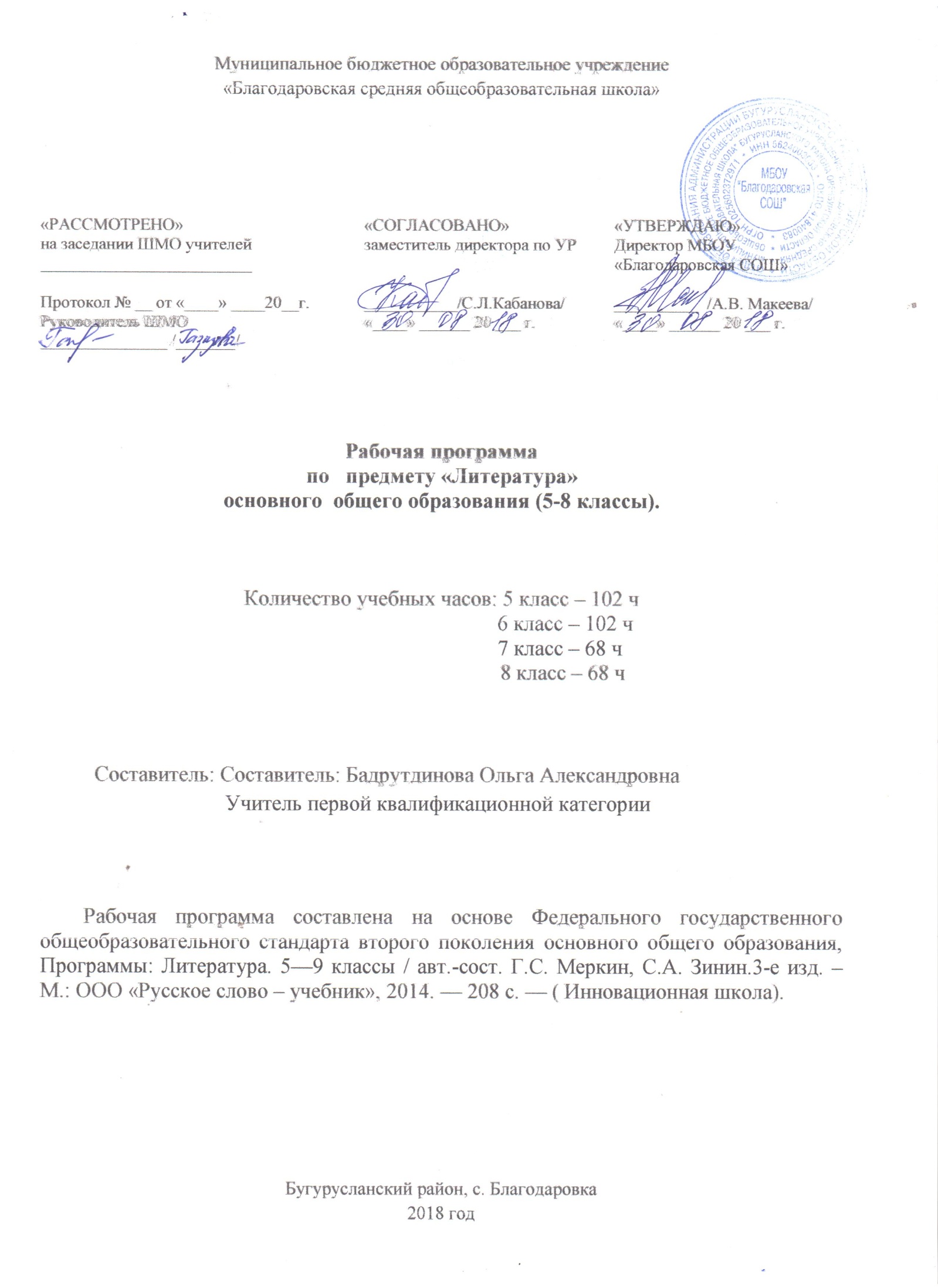 Пояснительная записка.Рабочая программа составлена в соответствии: Федеральный закон «Об образовании в Российской Федерации» (от 29 декабря 2012г. № 273-ФЗ);Федеральный государственный образовательный стандарт основного общего образования (приказ № 1897 от 17.12.2010 МО РФ);Программы по предмету: Литература. 5—9 классы / авт.-сост. Г.С. Меркин, С.А. Зинин.- 3-е изд. – М.: ООО «Русское слово – учебник», 2014. — 208 с. —  (Инновационная школа).- Основная образовательная программа основного общего образования муниципального образовательного учреждения «Благодаровская средняя общеобразовательная школа» Бугурусланского района;Учебники: Меркин Г.С.Литература. Учебник для 5кл. в 2 ч. – М.: Русское слово,     2012;  МеркинГ.С.Литература. Учебник для 6 кл. в 2 ч. – М.: Русское слово, 2013., МеркинГ.С.Литература. Учебник для 7 кл. в 2 ч. – М.: Русское слово, 2014.,МеркинГ.С.Литература. Учебник для 8 кл. в 2 ч. – М.: Русское слово, 2015.,Программа развития МБОУ «Благодаровская СОШ»;Федеральный базисный учебный план;Учебный план МБОУ «Благодаровская СОШ».Рабочая программа  предназначена для работы   в 5-8 классах общеобразовательного учреждения.Образовательная область, в которую входит данный учебный предмет: филология.    Цель курса: приобщение учащихся к искусству слова, богатству русской классической и зарубежной литературы. В случае актированных дней обучение ведется дистанционно.Сроки реализации программы: 3 года.Общая характеристика учебного предмета, курса.Программа по предмету: Литература. 5—9 классы / авт.-сост. Г.С. Меркин, С.А. Зинин.- 3-е изд. – М.: ООО «Русское слово – учебник», 2014. — 208 с. —  (Инновационная школа).Цель изучения литературы: в 5 классе:формирование способности ориентироваться в информационно-культурном пространстве путем реализации в курсе литературы метапредметных программ: «Развитие УУД», «Формирование ИКТ-компетентности обучающихся», «Основы учебно-исследовательской и проектной деятельности», «Основы смыслового чтения и работы с текстом».в 6 классе:формирование и развитие у обучающихся потребности в систематическом, системном, инициативном чтении;воспитание в процессе чтения нравственного идеала человека и гражданина;создание представлений о русской литературе как едином национальном достоянии.в 7 классе:формирование духовно развитой личности, обладающей гуманистическим мировоззрением, национальным самосознанием и общероссийским гражданским сознанием, чувством патриотизма;развитие интеллектуальных и творческих способностей учащихся, необходимых для успешной социализации и самореализации личности;постижение учащимися вершинных произведений отечественной и мировой литературы, их чтение и анализ, основанный на понимании образной природы искусства слова, опирающийся на принципы единства художественной формы и содержания, связи искусства с жизнью, историзма;поэтапное, последовательное формирование умений читать, комментировать, анализировать и интерпретировать художественный текст;овладение возможными алгоритмами постижения смыслов , заложенных в художественном тексте (или любом другом речевом высказывании), и создание собственного текста, представление своих оценок и суждений по поводу прочитанного;овладение важнейшими общеучебными умениями и универсальными учебными действиями (формулировать цели деятельности, планировать ее, осуществлять библиографический поиск, находить и обрабатывать необходимую информацию из различных источников, включая Интернет и др.);использование опыта общения с произведениями художественной литературы в повседневной жизни и учебной деятельности, речевом самосовершенствовании.в 8 классе:воспитание духовно развитой личности, формирование гуманистического мировоззрения, гражданского сознания, чувства патриотизма, любви и уважения к литературе и ценностям отечественной культуры;развитие эмоционального восприятия художественного текста, образного и аналитического мышления, творческого воображения, читательской культуры и понимания авторской позиции; формирование начальных представлений о специфике литературы в ряду других искусств, потребности в самостоятельном чтении художественных произведений; развитие устной и письменной речи учащихся;освоение текстов художественных произведений в единстве формы и содержания, основных историко-литературных сведений и теоретико-литературных понятий;овладение умениями и навыками чтения и анализа художественных произведений с привлечением базовых литературоведческих понятий и необходимых сведений по истории литературы; выявления в произведениях конкретно-исторического и общечеловеческого содержания; грамотного использования русского литературного языка при создании собственных устных и письменных высказываний.         Основу содержания литературы как учебного предмета составляют чтение и текстуальное изучение художественных произведений, составляющих золотой фонд русской классики.         Курс литературы опирается на следующие виды деятельности по освоению содержания художественных произведений и теоретико-литературных понятий:осознанное, творческое чтение художественных произведений разных жанров; выразительное чтение художественного текста; различные виды пересказа (подробный, краткий, выборочный, с элементами комментария, с творческим заданием); ответы на вопросы, раскрывающие знание и понимание текста произведения; заучивание наизусть стихотворных и прозаических текстов; анализ и интерпретация произведения; составление планов и написание отзывов о произведениях; написание сочинений по литературным произведениям и на основе жизненных впечатлений; целенаправленный поиск информации на основе знания ее источников и умения работать с ними.       Технологии, используемые в обучении: развивающего обучения, обучения в сотрудничестве, проблемного обучения, развития исследовательских навыков, информационно-коммуникационные , здоровьесбережения и т. д.           Методы и приёмы  обучения:рассказ учителя; лекция ;справка (биографическая, историческая, культурно-бытовая); словарная работа; беседа; проблемные вопросы;работа с книгой; пересказ.  Формы обучения: урок изучения нового материала, урок закрепления знаний, умений и навыков, комбинированный урок, урок-беседа, повторительно-обобщающий урок,  урок - путешествие, урок-игра, урок- исследование,  урок-практикум, урок проблемного обучения, урок развития речи. Формы и средства контроля:Фронтальный опрос Индивидуальный опрос Понятийный диктант Работа по карточкам Решение ситуативных задачИндивидуальная беседа Проверка практического задания Проверка творческого задания ТестированиеРежим занятий: классно-урочная система.Логические связи данного предмета с остальными предметами (разделами) учебного образовательного плана.В школе наиболее тесные и органические связи литературы как предмета образовательной области «Филология» осуществляются с русским языком. Связь русского языка и литературы закреплена программой развития речи, которая предусматривает общие для этих предметов виды работ (обучение изложению, пересказу, сочинению и т.п.). Близкие понятия содержатся в курсе ИЗО (антитеза, контраст, изобразительное средство); при занятия музыкой – со звуком, тембром, интонацией. Используя репродукции картин известных художников на уроках литературы, учитель опирается на те знания, которые приобрели школьники на уроках ИЗО. Межпредметные связи в учебном процессе обеспечивают лучшее понимание школьниками изучаемого материала и более высокий уровень владения навыками по литературе.Место предмета «Литература» в учебном плане.         Образовательная область, в которую входит данный учебный предмет: филология.В соответствии с Федеральным государственным образовательным стандартом основного общего образования программа учебного предмета «Литература» рассчитана на следующее количество часов: Ценностные ориентиры содержания учебного предмета.Художественная картина жизни, нарисованная в литературном произведении при помощи слов, языковых знаков, осваивается нами не только в чувственном восприятии (эмоционально), но и в интеллектуальном понимании (рационально). Литературу не случайно сопоставляют с философией, историей, психологией, называют «художественным исследованием», «человековедением», «учебником жизни». Литература как искусство словесного образа – особый способ познания жизни, художественная модель мира, обладающая такими важными отличиями от собственно научной картины бытия, как высокая степень эмоционального воздействия, метафоричность, многозначность, ассоциативность, незавершенность, предполагающими активное сотворчество воспринимающего. Литература как один из ведущих гуманитарных учебных предметов в российской школе содействует формированию разносторонне развитой, гармоничной личности, воспитанию гражданина, патриота. Приобщение к гуманистическим ценностям культуры и развитие творческих способностей – необходимое условие становления человека эмоционально богатого и интеллектуально развитого, способного конструктивно и вместе с тем критически относиться к себе и к окружающему миру. Общение школьника с произведениями искусства слова на уроках литературы необходимо не просто как факт знакомства с подлинными художественными ценностями, но и как необходимый опыт коммуникации, диалог с писателями (русскими и зарубежными, нашими современниками, представителями совсем другой эпохи). Это приобщение к общечеловеческим ценностям бытия, а также к духовному опыту русского народа, нашедшему отражение в фольклоре и русской классической литературе как художественном явлении, вписанном в историю мировой культуры и обладающем несомненной национальной самобытностью. Знакомство с произведениями словесного искусства народа нашей страны расширяет представления учащихся о богатстве и многообразии художественной культуры, духовного и нравственного потенциала многонациональной России.Содержание учебного предмета.СОДЕРЖАНИЕ УЧЕБНОГО КУРСА «ЛИТЕРАТУРА»5 классВведение(1 час)Книга — твой друг. Книга и ее роль в духовной жизни человека и общества (родина, край, искусство, нравственная память). Литература как искусство слова. Писатель — книга — читатель. Книга художественная и учебная.Особенности работы с учебником (сведения о писателях, художественные произведения, вопросы и задания, статьи, справочный аппарат, иллюстрации и т. д.). Особенности работы с электронным приложением к учебнику (тексты, тестовые задания, словарь, различные рубрики).Теория литературы: автор, герой, художественная литература.Универсальные учебные действия: работа с учебником и диском; лексическая работа.Внутрипредметные и межпредметные связи: изобразительное искусство (репродукции, помещенные на обложках  учебника и на диске).Мифология (3 часа)Рассказ о мифе и мифологии. Миф – своеобразная форма мироощущения древнего человека, стремление к познанию мира. Миф как явление эстетическое. Основные категории мифов. Возникновение мифов. Мифологические герои и персонажи.Античный миф: происхождение мира и богов («Рождение Зевса», «Олимп»). Представления древних греков о сотворении вселенной, богов и героев. Гомер «Одиссея»(«Одиссей на острове циклопов.Полифем»).  Рассказ  о Гомере. Сюжет мифа. Образы Одиссея и Полифема.Теория литературы: миф, легенда, предание; мифологический герой, мифологический персонаж; античная мифология; эпитет, составной эпитет.Универсальные учебные действия: представление книги Н.А. Куна «Легенды и мифы Древней Греции»; выразительное чтение; составление таблицы; подбор ключевых слов и словосочетаний, различные виды пересказа, словесное рисование, выборочное чтение отдельных эпизодов и их пересказ; сообщение.Внутрипредметные и межпредметные связи: гомеровские сюжеты в искусстве.Метапредметные ценности: формирование мировоззренческих представлений, основанных на преданиях своего края о героических событиях и людях.Краеведение: легенды и предания в регионе.Творческая работа: исследовательский проект «Легенды и предания нашего края».Возможные виды внеурочной деятельности: час поэзии – чтение наизусть стихотворений из античной поэзии.Внедрение: организация в библиотеке книжной выставки«Легенды и предания нашего края» и проведение по ней экскурсии.Устное народное творчество (8 часов +1 р/р)Истоки устного народного творчества, его основные виды.Загадки. Пословицы, поговорки. Сказки. Волшебная сказка: «Царевна-лягушка». Сюжет в волшебной сказке: зачин, важное событие, преодоление препятствий, поединок со злой силой, победа, возвращение, преодоление препятствий, счастливый финал. Сказочные образы. Нравственная проблематика сказки: добрая и злая сила в сказках. Бытовая сказка: «Чего на свете не бывает». Отличие бытовой сказки от волшебной. Сюжеты и реальная основа бытовых сказок. Своеобразие лексики в сказках. Сказка и миф: сходства и различия. Сказки народов России. Бытовая сказка «Падчерица».Теория литературы: жанр; загадки, пословицы, поговорки; волшебная сказка (развитие представлений); антитеза, антонимы, иносказание. Сказка. Типы сказок (о животных, волшебные, бытовые). Особенности сказок (присказка, зачин, повтор, концовка, постоянные эпитеты, сравнения и пр.). Сказочный персонаж. Типы сказочных персонажей. Образы животных, образ-пейзаж.Универсальные учебные действия: исследовательская работа с текстом; применение теоретико-литературных понятий; сопоставление сказок различных типов; сопоставление сказки и мифа; формулирование микровыводов и выводов; характеристика лексики; различные виды чтения и пересказа, в том числе художественный пересказ; рассказ по картинке; составление таблиц; лексическая работа (определение значений непонятных слов с помощью толкового словаря); создание комментария к иллюстрациям; подготовка рабочих материалов для сочинения.Внутрипредметные и межпредметные связи: литература (мифы и сказки; «Пословицы русского народа» В.И. Даля); изобразительное искусство (иллюстрации, рисунки учащихся);  художественные или анимационные фильмы по мотивам сказок.Метапредметные ценности: формирование мировоззренческих позиций, основанных на народных представлениях о добре и зле, справедливости и несправедливости, верности, преданности, любви.Краеведение: сказки и произведения других  фольклорных жанров  в регионе.Творческая работа: подбор иллюстраций к сказкам; рассматривание иллюстраций И.Я. Билибина к сказке «Царевна-лягушка» и сопоставление их с русской народной сказкой; исследовательский проект «Фольклор нашего края»; сочинение бытовой сказки; экскурсия по книжной выставке.Возможные виды внеурочной деятельности: вечер сказок, фольклорный праздник, предметная неделя и др.Внедрение: подготовка  к изданию и тиражированию альманаха, составленного на основе материалов  исследовательского проекта; разработка и  создание компьютерной презентации «Иллюстратор русской сказки И.Я. Билибин».Древнерусская литература (2 часа)Создание первичных представлений о древнерусской литературе.Из «Повести временных лет» («Расселение славян», «Кий, Щек и Хорив», «Дань хазарам»). История: исторические события, факты жизни государства и отдельных князей и их отражение в древнерусской литературе (право на вымысел у древнерусского автора); нравственная позиция автора в произведениях древнерусской литературы.Теория литературы: начальное понятие о древнерусской литературе; летопись, древнерусская повесть (воинская повесть); сюжет, мотив.Универсальные учебные действия: пересказ текстов древнерусской литературы; оформление плаката; подготовка сообщения; составление вопросов по материалам статьи  учебника; выразительное чтение.Внутрипредметные и межпредметные связи: литература (образ летописца в трагедии А.С. Пушкина «Борис Годунов»); история (крещение Руси и его значение); изобразительное искусство (иллюстрации и картины русских художников).Метапредметные ценности: формирование мировозренческиз позиций, основанных на представлениях о духовном мире человека Древней Руси.Краеведение: родной край в произведениях древнерусской литературы; экскурсия (заочная экскурсия) в историко-краеведческий музей.Творческая работа: микросочинение «Человек Древней Руси»; конкурс рисунков.Возможные виды внеурочной деятельности: литературно-музыкальный вечер «Путешествие в мир наших предков».Басни народов мира и русские басни (7 часов)Эзоп. Жан де Лафонтен. Краткие сведения о баснописце. Басни «Ворон и Лисица», «Лисица и виноград».Раскрытие характеров персонажей в баснях: ум, хитрость, сообразительность, глупость, жадность; элементы дидактизма в басне.Теория литературы: басня; синонимы; сюжет; притча; эзопов язык, аллегория, иносказание, олицетворение.Универсальные учебные действия: лексическая работа; выразительное чтение; инсценирование; составление вопросов к статье учебника; сообщение; письменный ответ на вопрос.Внутрипредметные и межпредметные связи: литература (М.Л. Гаспаров «Занимательная Греция»); изобразительное искусство (иллюстрации к басням; Д. Велаксес «Эзоп»; рисунки учащихся).Творческая работа: инсценирование басни, иллюстрирование басни.Русские басни. Русские баснописцы XVIII-XIX веков. Нравственная проблематика басен, злободневность. Пороки, недостатки, ум, глупость, хитрость, невежество, самонадеянность; просвещение и невежество — основные темы басен. Русская басня в XX веке.М.В. Ломоносов. Краткие сведения о писателе. Басня «Случились вместе два Астронома в пиру…».В.К. Тредиаковский. Краткие сведения о писателе. Басня «Ворон и Лиса».А.П. Сумароков. Краткие сведения о писателе. Басня «Вороной Лиса».И.А. Крылов. Краткие сведения о писателе. Детство. Отношение к книге. Басни: «Ворона и Лисица», «Демьянова уха», «Волк на псарне», «Свинья под Дубом» и др. по выбору. Тематика басен И.А. Крылова. Сатирическое и нравоучительное в басне. Образный мир басен И.А. Крылова.С.В. Михалков. Басни: «Грибы», «Зеркало». Тематика, проблематика.Теория литературы: басенный сюжет; мораль, аллегория, сравнение, гипербола, олицетворение.Универсальные учебные действия: лексическая работа; различные типы чтения (в том числе чтение наизусть, конкурс на лучшее чтение, чтение по ролям); сообщение; инсценирование басни.Внутрипредметные и межпредметные связи: литература (сравнение басен с близким сюжетом), изобразительное искусство (работа с иллюстрациями); мультипликации басен И.А. Крылова.Краеведение: заочная экскурсия («У памятника И.А. Крылову»); сбор материалов о баснописцах региона.Творческая работа: подготовка заочной экскурсии.Возможные виды внеурочной деятельности: «Влитературной гостиной» — конкурс на лучшую инсценировку басни; устный журнал «Дедушка Крылов».Внедрение: создание компьютерной презентации «У памятника И.А. Крылову».Русская  литература XIX века (первая половина) (38 часов)А.С. ПУШКИН (7 часов)Краткие сведения о детстве и детских впечатлениях поэта. Пушкин и книга. А.С. Пушкин и няня Арина Родионовна. Стихотворение «Няне*. Образы природы в стихотворениях поэта «Зимняя дорога». «Сказка о мертвой царевне и о семи богатырях». «Пушкинская сказка — прямая наследница народной». Гуманистическая направленность пушкинской сказки. Герои и персонажи в «Сказке...». Литературная сказка и ее отличия от фольклорной; добро и зло в сказке А.С. Пушкина; чувство благодарности; верность, преданность, зависть, подлость; отношение автора к героям. Поэма «Руслан и Людмила» (отрывок). Сказочные элементы. Богатство выразительных средств.Теория литературы: первое представление о пейзажной лирике; портрет героя, образ; риторическое обращение, эпитет; фольклорные элементы; стихотворение, интонация, ритм, рифма.Универсальные учебные действия: выразительное чтение, в том числе наизусть; письменный ответ на вопрос; рассказ о герое; словесное рисование; работа с учебником; работа с иллюстрациями в учебнике; комментарии к портретам А.С. Пушкина; сообщение; сжатый пересказ; оформление таблиц; устное сочинение.Внутрипредметные и межпредметные связи: литература (фольклорная и авторская сказка); изобразительное искусство (работа с иллюстрациями, портреты поэта и Арины Родионовны); кинематографические и музыкальные произведения на сюжеты сказок А.С. Пушкина.Метапредметные ценности: формирование представлений о добре, подлинной красоте, человеческих достоинствах, жизненных ценностях.Краеведение: литературная викторина («Пушкинские места в Москве и Петербурге»).Творческая работа: составление вопросов к викторине; устное сочинение «Таким я представляю себе А.С. Пушкина».Возможные формы внеурочной деятельности: конкурс на лучшее знание сказок А.С. Пушкина, вечер пушкинской сказки.Внедрение: Театральная постановка сказки А.С. Пушкина.Поэзия XIX века о родной природе (2 часа)А.А. Фет. «Чудная картина...»М.Ю. Лермонтов. «Когда волнуется желтеющая нива...»Ф.И. Тютчев. «Есть в осени первоначальной...», «Весенние воды», «Весенняя гроза».Е.А. Баратынский.«Весна, весна! как воздух чист!..»И.З.Суриков.   «В ночном».Теория литературы: лирика природы, образ-пейзаж, деталь; рефрен, олицетворение, эпитет.Универсальные учебные действия: определение значения непонятных слов; подбор ключевых слов; составление опорных словосочетаний и небольших тезисов; выразительное чтение и чтение наизусть; иллюстрирование; групповая исследовательская работа с текстом; прослушивание музыкальных произведений.Внутрипредметные и межпредметные связи: литература(сопоставление поэтических текстов); музыка (романсы на стихи Ф.И. Тютчева, Е.А. Баратынского); изобразительное искусство (репродукции картин И.И. Шишкина, В.Д. Поленова, А.К. Саврасова, К.Е. Маковского; иллюстрации, рисунки учащихся).Метапредметные ценности: формирование этических и эстетических представлений на материале русской лирики о природе.Творческая работа: устная иллюстрация; рассуждение «Почему я выбрал это стихотворение».Краеведение: стихи о природе поэтов родного края (XIX век).Возможные формы внеурочной деятельности: час поэзии в литературной гостиной.Внедрение: рукописный сборник стихотворений о природе родного края.М.Ю. ЛЕРМОНТОВ (4 часов)Краткие сведения о детских годах писателя. Стихотворение «Бородино». История создания стихотворения. Бородинская битва и русский солдат в изображении М.Ю. Лермонтова. Художественное богатство стихотворения. История и литература; любовь к родине, верность долгу.Теория литературы: эпитет, сравнение, метафора (развитие представлений о тропах), инверсия, риторическое восклицание; звукопись (аллитерация, ассонанс); повествование, монолог, диалог.Универсальные учебные действия: выразительное чтение наизусть, письменный ответ на вопрос учителя, творческая работа «На Бородинском поле», составление кадров кинофильма (мультфильма, презентации); работа со словарем; работа с иллюстрациями; сообщение; конструирование диалога.Внутрипредметные и межпредметные связи: литература (стихотворения об Отечественной войне 1812 года); изобразительное искусство (портрет М.Ю. Лермонтова, работа с иллюстрациями, в том числе с материалами о Бородинской панораме в Москве; панорама Ф. Рубо «Бородинская битва»; репродукции картин, посвященных Отечественной войне 1812 года); история.Метапредметные ценности: воспитание патриотических чувств на примере героического сражения при Бородине, нашедшем отражение в стихотворении М.Ю. Лермонтова.Краеведение: жители нашего края – участники Отечественной войны 1812 года.Творческая работа: подбор вопросов для литературной игры или викторины/Возможные формы внеурочной деятельности: литературная игра «Что? Где? Когда?»; заочная экскурсия «Панорама Ф. Рубо «Бородинская битва»».Внедрение: составление презентации «Поле русской славы».Н.В. ГОГОЛЬ (4 часа)Краткие сведения о писателе. Малороссия в жизни и судьбе Н.В. Гоголя. Повесть «Ночь перед Рождеством».Отражение в повести славянских преданий и легенд; образы и события повести. Суеверие, злая сила, зло и добро в повести.Теория литературы: мифологические и фольклорные мотивы в художественном произведении; фантастика; юмор; комизм; сюжет; художественная деталь, автобиографическая деталь, портрет, речевая характеристика.Универсальные учебные действия: лексическая работа с материалами учебника; составление цитатного плана; краткий выборочный пересказ, художественный пересказ; работа с таблицами; подбор материала для изложения с творческим заданием; формулировка учащимися вопросов для творческой работы; словесное рисование; инсценирование.Внутрипредметные и межпредметные связи: книговедение (различные издания повести Н.В. Гоголя); лингвистика (малороссийский язык); изобразительное искусство (портреты; репродукции картин К.А. Трутовского, А.Г. Веницианова, Ф. Моллера и др.); скульптура (памятник Н.В. Гоголю скульптора Н.А. Андреева).Метапредметные ценности: формирование мировоззренческих представлений о значении малой родины в жизни человека, о вере и о победе добра над злом.Краеведение: литературная викторина «На родине Н.В. Гоголя».Творческая работа: изложение с творческим заданием; словесное рисование.Возможные виды внеурочной деятельности: написание сценария, инсценирование фрагментов повести.Внедрение: книжная выставка.Русская  литература XIX века (вторая половина).И.С. ТУРГЕНЕВ (7 часов)Детские впечатления И.С. Тургенева. Спасское-Лутовиново в представлениях и творческой биографии писателя. Рассказ «Муму» и стихотворения в прозе «Два богача»,«Воробей». Современники о рассказе «Муму». Образы центральные и второстепенные; образ Герасима. Тематика и социально-нравственная проблематика произведений писателя. Социальная несправедливость, бесправие, беззаконие, добродетельность, добросердечие, добродушие, доброта, добронравие, гуманность, сострадание в рассказе. И.С. Тургенев о языке: стихотворение в прозе«Русский язык».Теория литературы: рассказ; тема (углубление представлений); образ, прототип; стихотворение в прозе; эпитет, сравнение (развитие представлений); эпизод (развитие представлений) ; конфликт (развитие представлений).Универсальные учебные действия: лексическая работа; краткий выборочный пересказ, художественный пересказ; сопоставление персонажей; рассказ о герое по плану; письменный отзыв на эпизод; словесное рисование (портрет героя); составление вопросов и заданий для литературной викторины (конкурс); чтение наизусть; сообщение; письменный рассказ о герое.Внутрипредметные и межпредметные связи: изобразительное искусство (иллюстрации А.И. Куликова, И.И. Пчелко; репродукция картины Н. Неврева «Торг. Сцена из крепостного быта», рисунки учащихся); кино (экранизация рассказа И.С. Тургенева); история (крепостное право).Метапредметные ценности: формирование представлений о положении крестьян в период крепостного права.Краеведение: тургеневские места России.Творческая работа: создание устного портрета героя; иллюстрации учащихся; викторина; письменный рассказ о герое; творческий проект.Возможные виды внеурочной деятельности: заочная литературно-краеведческая экскурсия в Спасское-Лутовиново.Внедрение: создание компьютерной презентации для заочной литературно-краеведческой экскурсии «Спасское-Лутовиново».Н.А. НЕКРАСОВ (5 часа)Детские впечатления поэта. Стихотворение «Крестьянские дети». Основная тема и способы ее раскрытия. Отношение автора к персонажам стихотворения. Стихотворение «Тройка». Судьба русской женщины.Теория литературы: фольклорные элементы в художественном произведении; ритм, рифма, стих, строфа; эпитет, сравнение (развитие представлений); идея, композиция (развитие представлений); образ (развитие представлений).Универсальные учебные действия: лексическая работа; работа с учебником; выразительное чтение; подбор ключевых слов для рассказа о герое; работа со словарями; сообщение; работа с иллюстрациями и репродукциями; составление цитатного плана; прослушивание романса и народной песни.Внутрипредметные и межпредметные связи: изобразительное искусство (иллюстрации А.И. Лебедева и эскиз иллюстрации В.А. Серова к стихотворению «Крестьянские дети»; репродукции картин А.Г. Веницианова «Захарка», «Крестьянские дети в поле» и др.); музыка (народная песня «Вот мчится тройка почтовая…»; А.И. Дюбуа «Тройка»; М.В. Коваль «Тройка» );  история (1861 год).Метапредметные ценности: формирование мировоззренческих представлений о жизни судьбе героя.Краеведение: тургеневские места России. Детей и женщин в дореформенной России XIX  века.Творческая работа: исследовательская работа с текстом; коллективный творческий проект;  подбор иллюстративных материалов для устного журнала.Возможные виды внеурочной деятельности: устный журнал.Л.Н. ТОЛСТОЙ (4 часов)Сведения о писателе. Л.Н. Толстой в Ясной Поляне. Яснополянская школа. Рассказ «Кавказский пленник».Творческая история. Тема и основные проблемы: смысл жизни, справедливость; свобода, неволя в повести. Две жизненные позиции (Жилин и Костылин). Любовь как высшая нравственная основа в человеке. Своеобразие сюжета. Речь персонажей и отражение в ней особенностей характера и взгляда на жизнь и судьбу. Отношение писателя к событиям.Теория литературы: рассказ (развитие представлений); контраст; конфликт; сюжет и фабула, фабульные элементы; экспозиция, завязка, развитие действия, кульминация, развязка, эпилог (развитие представлений).Универсальные учебные действия: различные виды чтения, письменный отзыв на эпизод; рассказ по плану; художественный пересказ эпизода; словесное рисование; исследовательская работа с текстом; сообщение; письменная формулировка вывода, дискуссия.Внутрипредметные и межпредметные связи: изобразительное искусство (иллюстрации Ю.Н. Петрова, М.С. Родионова, А.В. Кокорина; выставка-конкурс рисунков учащихся); история (присоединение Кавказа к России).Метапредметные ценности: формирование этических представлений, связанных с темой, проблематикой и идеей рассказа «Кавказский пленник».Краеведение: материалы к выставке о Л.Н. Толстом («Ясная Поляна »).Творческая работа: сочинение «Над чем меня заставил задуматься рассказ Л.Н. Толстого «Кавказский пленник»?»; индивидуальный творческий проект: составление словарной статьи «Творческая история произведения».Возможные виды внеурочной деятельности: литературно-художественная выставка «Л.Н. Толстой в Ясной Поляне».Внедрение: создание электронного словаря литературоведческих терминов на основе словарных статей, написанных учащимися.А.П. ЧЕХОВ  (5 часов)Детские и юношеские годы писателя. Семья А.П. Чехова. Врач А.П. Чехов и писатель Антоша Чехонте. Книга в жизни А.П. Чехова. Рассказы «Злоумышленник», «Пересолил»: темы; приемы создания характеров и ситуаций; отношение писателя к персонажам. Жанровое своеобразие рассказа.Теория литературы: рассказ, юмор (юмористическая ситуация), комическая ситуация, ирония, комизм; роль детали в создании художественного образа; антитеза, метафора, градация; диалог.Универсальные учебные действия: лексическая работа; характеристика эпизода, героя, сопоставительная характеристика героев; различные виды чтения и комментария; сообщение; письменный отзыв; формулировка микровыводов и выводов; пересказ юмористического произведения от другого лица; исследовательская работа с текстом; подготовка вопросов и заданий для экспресс-опроса; ответы на вопросы по личным впечатлениям и наблюдениям.Внутрипредметные и межпредметные связи: литература (типы комических персонажей); изобразительное искусство (О.Э. Браз. Портрет А.П. Чехова; иллюстрации К. Ротова к рассказу «Злоумышленник»; рисунки учащихся).Метапредметные ценности: формирование мировоззренческих представлений о человеке и его поступках.Краеведение: создание презентации  «По чеховским местам (Мелихово)».Творческая работа: написание словарных статей «Ирония», «Юмор».Возможные виды внеурочной деятельности: коллективный исследовательский проект.Внедрение: создание компьютерной презентации «Чеховское Мелихово»; включение в электронный словарь литературоведческих терминов новых словарных статей.Русская литература XX века (29 часов).И.А. БУНИН (4 часа)Детские годы И.А. Бунина. История рода. Семейные традиции и их влияние на формирование личности. Книга в жизни И.А. Бунина. Стихотворение «Густой зеленый ельник у дороги...»: тема природы и приемы ее реализации; художественное богатство стихотворения; второй план в стихотворении. Рассказы «В деревне», «Подснежник»:слияние с природой; нравственно-эмоциональное состояние персонажей; образ главных героев. Выразительные средства создания образов.Теория литературы: стихотворение-размышление; образ-пейзаж; образы животных (развитие представлений); метафора, эпитет; портрет, автобиографическое произведение.Универсальные учебные действия: лексическая работа; пересказ и чтение наизусть; цитатный план; письменный ответ на вопрос; исследовательская работа с текстом.Внутрипредметные и межпредметные связи: литература (главные и второстепенные персонажи, первый и второй планы в художественном произведении); изобразительное искусство (репродукции К. Лоррена «пейзаж с Асканием, стреляющим в оленя», Б.М. Кустодиева «Масленица»).Метапредметные ценности: формирование представлений о семье, о роли книги в духовной жизни семьи; о человеке и природе.Краеведение: заочная литературно-краеведческая экскурсия «Литературный Орел».Творческая работа: написание словарных статей «Образ-пейзаж», «Образ-персонаж», «Образы животных»; коллективный творческий проект.Внедрение: включение в электронный словарь литературоведческих терминов новых словарных статей; создание компьютерной презентации «Литературный Орел».Л.Н. АНДРЕЕВ (3 часа)Краткие сведения о писателе. Рассказ «Петька на даче»: основная тематика и нравственная проблематика рассказа (тяжелое детство; сострадание, чуткость, доброта). Роль эпизода в создании образа героя; природа в жизни мальчика. Значение финала.Теория литературы: тема, эпизод, финал, кольцевая композиция; контраст, деталь, эпитет; прототип, персонаж.Универсальные учебные действия: лексическая работа; выразительное чтение; сообщение; пересказ краткий, выборочный; письменный ответ на вопрос; письменный ответ на вопрос.Внутрипредметные и межпредметные связи: литература (Л.Н. Андреев «Татьянин день» (отрывок); В.А. Гиляровский «Москва и москвичи» (отрывки); изобразительное искусство (портреты Л.Н. Андреева, работы И.Е. Репина, В.А. Серова; репродукция картины В.Е. Маковского «Свидание», иллюстрации учащихся).Метапредметные ценности: формирование мировоззренческих представлений о добре, доброте, сострадании, чуткости.Творческая работа: словесное рисование; составление словарных статей («Тема», «Эпизод», «Финал»).Возможные виды внеурочной деятельности: заочная экскурсия в музей писателя.Внедрение: включение в электронный словарь литературоведческих терминов новых словарных статей.А.И. КУПРИН (3 часа)Краткие сведения о писателе. Детство, отношение к языку. Рассказ «Золотой петух». Тема, особенности создания образа.Теория литературы: рассказ; финал; деталь, сравнение, эпитет; портрет героя (расширение и углубление представлений).Универсальные учебные действия: пересказ от другого лица; отзыв об эпизоде; словесное рисование; сообщение; характеристика персонажа; лексическая работа; составление цитатного плана.Внутрипредметные и межпредметные связи: литература (статья А.И. Куприна «Памяти Чехова»);  русский язык; изобразительное искусство (иллюстрации учащихся).Метапредметные ценности: формирование представлений о природе и человеке.Творческая работа: устный портрет героя; отзыв-впечатление.А.А. БЛОК (2 часа)Детские впечатления А. Блока. Книга в жизни юного А. Блока.    Блоковские    места    (Петербург,    Шахматово). Стихотворение «Летний вечер»: умение чувствовать красоту природы и сопереживать ей; стихотворение«Полный месяц встал над лугом...»: образная система, художественное своеобразие стихотворения.Теория литературы: антитеза, пейзаж, цветопись.Универсальные учебные действия: выразительное чтение;  рассказ с использованием ключевых слов; письменный отзыв о стихотворении; сопоставление двух поэтических произведений; работа с иллюстрациями; подготовка сообщения.Внутрипредметные и межпредметные связи: изобразительное искусство (иллюстрации учащихся; репродукции картин И.И. Левитана «Стога. Сумерки», «Лунная ночь в деревне», «Восход луны. Деревня»).Метапредметные ценности: формирование мировоззренческих представлений о семье, о роли книги в жизни человека, о природе.Краеведение: подбор материала о блоковском Петербурге и имении Шахматове.Творческая работа: составление словарной статьи  «Антитеза»; творческий проект «Блоковские места России».Внедрение: включение в электронный словарь литературоведческих терминов новой словарной статьи; компьютерная презентация «Петербург Александра Блока» или «В блоковском Шахматове».С.А. ЕСЕНИН (3 часа)Детские годы С. Есенина. В есенинском Константинове. Стихотворения: «Ты запой мне ту песню, что прежде...», «Поет зима — аукает...», «Нивы сжаты, рощи голы... » — по выбору. Единство человека и природы. Малая и большая родина.Теория литературы: образ, эпитет, метафора, сравнение, олицетворение, ассонанс, аллитерация (развитие представлений о понятиях), неологизм.Универсальные учебные действия: лексическая работа; чтение наизусть; цитатный план; сопоставление двух стихотворений разных авторов о природе; подготовка сообщения; работа с учебником; работа с иллюстрациями и репродукциями; исследовательская работа с текстом.Внутрипредметные и межпредметные связи: изобразительное искусство (репродукция картины И.И. Шишкина «Зима»); художественные и документальные фотографии; музыка.Метапредметные ценности: развитие мировоззренческих представлений о малой и большой Родине, о природе. Краеведение: заочная литературно-краеведческая экскурсия «Константиново — Москва».Творческая работа: составление словарных статей «Эпитет», «Метафора», «Сравнение», «Олицетворение»; подбор биографических и иллюстративных материалов для поэтической гостиной.Возможные виды внеурочной деятельности: поэтическая гостиная: стихи о природе.Внедрение: включение в электронный словарь литературоведческих терминов новых словарных статей; оформление и проведение заочной экскурсии «Константиново — Москва».А.П. ПЛАТОНОВ (3 часа)Краткие биографические сведения о писателе. Рассказы «Никита», «Цветок на земле». Мир глазами ребенка (беда и радость; злое и доброе начало в окружающем мире); образы героев; своеобразие языка.Теория литературы: тема, идея; фантастика (развитие представлений).Универсальные учебные действия: выразительное чтение;  рассказ о писателе; подготовка сообщения; работа с рефлексивной таблицей; исследовательская работа с текстом; характеристика образа-персонажа; художественный пересказ фрагмента; составление словаря для характеристики предметов и явлений.Внутрипредметные и межпредметные связи: изобразительное искусство (репродукция картины А.А. Пластова «Сенокос»; иллюстрации Л.П. Дурасова; рисунки учащихся).Метапредметные ценности: развитие мировоззренческих представлений о мире и человеке (радость и беда; добро и зло).Творческая работа: устное сочинение-рассуждение «Мир глазами Никиты»; написание словарной статьи «Идея» для электронного словаря литературоведческих терминов.Внедрение: включение в электронный словарь литературоведческих терминов новой словарной статьи.П.П. БАЖОВ (3 часа)Краткие сведения о писателе. Сказ «Каменный цветок». Человек труда в сказе П.П. Бажова (труд и мастерство, вдохновение). Приемы создания художественного образа.Теория литературы: сказ, отличие сказа от сказки, герой повествования; побывальщина,  афоризм.Универсальные учебные действия: лексическая работа; выразительное чтение; пересказ от другого лица; отзыв об эпизоде; сообщение; работа с рефлексивной таблицей; работа с учебником; составление цитатного плана.Внутрипредметные и межпредметные связи: изобразительное искусство (иллюстрации художника В.П. Панова к сказу «Каменный цветок»; репродукция картины В.В. Переплетчикова «Урал»; рисунки учащихся).Краеведение: Екатеринбург П.П. Бажова.Творческая работа: рассказ о событиях от лица участника.Н.Н. НОСОВ (2 часа)Краткие сведения о писателе. Рассказ «Три охотника»: тема, система образов.Универсальные учебные действия: выразительное чтение по ролям;  работа с учебником (составление плана статьи учебника); работа с иллюстрациями и репродукциями; художественный пересказ; подготовка сообщения; составление комментариев к книжной выставке.Внутрипредметные и межпредметные связи: изобразительное искусство (иллюстрации И.М. Семенова и А.М. Лаптева; репродукция картины В.Г. Перова «Охотники на привале»; рисунки учащихся).Творческая работа: викторина.Возможные виды внеурочной деятельности: книжная выставка.В.П. АСТАФЬЕВ (2 часа)Краткие сведения о писателе. Рассказ «Васюткино озеро»: тема и идея рассказа; ценность произведения, взаимосвязь всех элементов повествования; глубина раскрытия образа.Теория литературы: художественная идея, тема, сюжет, композиция.Универсальные учебные действия: выразительное чтение;  исследовательская работа с текстом; художественное рассказывание; пересказ от другого лица; ответ по плану; подготовка сообщения; составление тезисов; работа с иллюстрациями художников.Внутрипредметные и межпредметные связи: литература (рассказы «Никита» и «Васюткино озеро»); изобразительное искусство (иллюстрации С.Н. Сюхина; рисунки учащихся); фотография.Метапредметные ценности: формирование представлений о необходимости естественной связи с природой; умения чувствовать природу и понимать ее, не теряться в трудных жизненных ситуациях, бороться за жизнь.Краеведение: «В Овсянке В.П. Астафьева».Творческая работа: иллюстрация учащихся; рассказ по личным впечатлениям с элементами фантазии «Это было со мной».Возможные виды внеурочной деятельности: заочная экскурсия по сибирским адресам писателя.Внедрение: создание слайдовой презентации к заочной экскурсии; создание сборника рассказов учащихся «Это было со мной».Е.И. НОСОВ (1 часа)Краткие сведения о писателе. Рассказ «Как патефон петуха от смерти спас». Добро и доброта. Мир глазами ребенка; юмористическое и лирическое в рассказе. Воспитание чувства милосердия, сострадания, участия, заботы о беззащитном.Теория литературы: юмор (развитие представлений); просторечия, синонимы; сравнение, эпитет.Универсальные учебные действия: лексическая работа; пересказ (краткий и от другого лица); письменный ответ на вопрос;  инсценированное чтение; составление плана статьи учебника; выразительное чтение по ролям; оформление рефлексивной таблицы; исследовательская работа с текстом; сочинение; дискуссия.Внутрипредметные и межпредметные связи: литература (произведения Ж. Верна, М. Рида; мир детей и детства в  изученных произведениях).Возможные виды внеурочной деятельности:  инсценирование;  диспут «Что есть доброта?».Родная природа в  произведениях писателей XX века (3 часа).Час поэзии «Поэзия и проза XX века о родной природе»:В.Ф. Боков. «Поклон »;Н.М. Рубцов. «В осеннем лесу»;Р.Г. Гамзатов.«Песня Соловья»;В.И. Белов.«Весенняя ночь»;В.Г. Ра с п у т и н. «Век живи — век люби» (отрывок).Теория литературы: лирическая проза; метафора, сравнение, олицетворение, эпитет (развитие представлений); повесть.Универсальные учебные действия: лексическая работа; исследовательская работа с текстом; создание цитатного плана; сообщение; письменное рассуждение об особенностях лирической прозы.Внутрипредметные и межпредметные связи: литература (Ф.И. Тютчев «Видение»; лирика природы в русской литературе); изобразительное искусство (пейзажи русских художников XX века).Краеведение: стихи и лирическая проза писателей  родного края о природе.Творческая работа: творческий исследовательский проект «Красота земли» (создание компьютерной презентации к устному журналу); сообщения о поэтах и прозаиках  родного края – авторах произведений о природе.Возможные виды внеурочной деятельности:  час поэзии; устный журнал.Внедрение: составление сборника «Красота земли».Зарубежная литература (13 часов).Д. ДЕФО (2 часа)Краткие сведения о писателе. Роман «Жизнь, необыкновенные и удивительные приключения Робинзона Крузо»(отрывок). Сюжетные линии, характеристика персонажей (находчивость, смекалка, доброта), характеристика жанра.Теория литературы: притча, приключенческий роман, роман воспитания, роман-путешествие; сюжетные линии (первичные представления о данных понятиях).Универсальные учебные действия: различные виды пересказа, изложение с элементами сочинения; характеристика персонажей; подготовка сообщения; комментарий к книжной выставке.Внутрипредметные и межпредметные связи: литература (Ж. Верн «Таинственный остров»; Р. Киплинг «Маугли»); изобразительное искусство (работа с иллюстрациями, рисунки учащихся).Творческая работа: организация книжной выставки.Х.К. АНДЕРСЕН (3 часа)Краткие сведения о писателе, его детстве. Сказка «Соловей»: внешняя и внутренняя красота, благодарность.Теория литературы: волшебная сказка (развитие представлений), авторский замысел; контраст.Универсальные учебные действия:  лексическая работа; различные виды пересказов; сообщение; составление комментария к книжной выставке и иллюстрациям;  заполнение рефлексивной таблицы.Внутрипредметные и межпредметные связи: литература (сказки Х.К. Андерсена; И.С. Тургенева «О соловьях»; Р.Г. Гамзатов «Песня соловья»); изобразительное искусство (иллюстрации В. Педерсена, Л. Флюриха и др., рисунки учащихся); театр (инсценирование сказки).Метапредметные ценности: формирование представлений об истинной и ложной красоте, о всепобеждающей силе искусства, добра, красоты.Творческая работа: письменный отзыв об эпизоде.Возможные виды внеурочной деятельности: постановка спектакля по мотивам сказки Х.К. Андерсена  на школьной сцене.М.ТВЕН (3 часа)Краткие сведения о писателе. Автобиография и автобиографические мотивы. Роман «Приключения Тома Сойера» (отрывок): мир детства и мир взрослых.Теория литературы: юмор (развитие представлений); приключенческая литература; композиция, сюжет, деталь.Универсальные учебные действия:  лексическая работа; работа с учебником; выразительное чтение по ролям; различные виды чтения и пересказа;  письменный отзыв о герое.Внутрипредметные и межпредметные связи: литература (Р. Гуд в литературе); изобразительное искусство (иллюстрации Г.П. Фитингофа; рисунки учащихся).Метапредметные ценности: формирование у школьников способности к самоанализу, умения относиться к себе с юмором.Ж. РОНИ-СТАРШИЙ (1 час)Краткие сведения о писателе. Повесть «Борьба за огонь» (отдельные главы). Гуманистическое изображение древнего человека. Человек и природа, борьба за выживание, эмоциональный мир доисторического человека.Теория литературы: художественные средства (развитие представлений); деталь; приключенческая, историческая, фантастическая литература.Универсальные учебные действия: составление цитатного плана; работа с учебником;  письменная и устная характеристика героя; работа с иллюстрациями.Внутрипредметные и межпредметные связи: изобразительное искусство (иллюстрации  Л.П. Дурасова).Метапредметные ценности: формирование гуманистических представлений о мире и человеке.ДЖ. ЛОНДОН (2 часа)Краткие сведения о писателе. Детские впечатления. «Сказание о Кише» (период раннего взросления в связи с обстоятельствами жизни; добро и зло, благородство, уважение взрослых).Теория литературы: рассказ, герой (развитие представлений).Универсальные учебные действия: выразительное чтение;  составление комментариев; различные виды пересказа;устный и письменный портрет героя; подготовка сообщения.Внутрипредметные и межпредметные связи: литература (И. Стоун «Моряк в седле»); изобразительное искусство (репродукции картин Р. Кента «Охотники на тюленей. Северная Гренландия», «Замерзший фьорд», «Собаки в фьорде»).Метапредметные ценности: формирование веры в справедливость, в высокие нравственные законы, в дружбу, любовь.Творческая работа: устный и письменный портрет героя.А. ЛИНДГРЕН (2 часа)Краткие сведения о писательнице. Роман «Приключения Эмиля из Лённеберги» (отрывок).Универсальные учебные действия: выразительное чтение;  сообщение; художественный пересказ; подбор вопросов для викторины.Внутрипредметные и межпредметные связи: литература (произведения А. Линдгерн); изобразительное искусство (подбор иллюстраций к рассказу, в том числе в Интернете); кино (мультипликационные фильмы по мотивам произведений Линдгерн).Метапредметные ценности: формирование умений выделять главное в прослушанном сообщении; актуализация знаний учащихся в ходе проведения викторины.Творческая рабта: литературная викторина; подготовка книжной выставки для урока.Произведения для заучиваниянаизусть в 5 классеИ.А. Крылов. Одна басня (по выбору).А.С. Пушкин. Отрывок из «Сказки о мертвой царевне и о семи богатырях».М.Ю. Лермонтов.  «Бородино» (отрывок).И.С.Тургенев «Русский язык».Н.А. Некрасов. «Крестьянские дети» (отрывок).Одно из стихотворений о русской природе поэтов XIX века (по выбору).А.А. Блок. «Летний вечер».И.А. Бунин. Одно из стихотворений (по выбору).С.А. Есенин. Одно из стихотворений (по выбору).Одно из стихотворений о русской природе поэтов XX века (по выбору).Произведения для домашнегочтения в 5 классеАнтичные мифыНочь, Луна, Заря и Солнце. Нарцисс.Сказания русского народаУстроение мира. Первая битва Правды и Кривды. Рождение Семаргла, Стрибога. Битва Семаргла и Черного Змея.Детская БиблияРусское народное творчествоСказки: «Лиса и журавль», «Ворона и рак», «Иван — крестьянский сын и чудо-юдо», «Поди туда — не знаю куда, принеси то — не знаю что».Загадки, частушки, пословицы, поговорки, бывальщины.Литературные сказкиВ.Ф. Одоевский, Л.Н. Толстой, А.Н.Толстой (1—2 по выбору).Сказки братьев Гримм, Ш. Перро, Х.К.Андерсена (1—2 по выбору).Из древнерусской литературыДомострой. Как детям почитать и беречь отца и мать, и повиноваться им, и утешать их во всем.Из «Хождения за три моря » Афанасия Никитина.Из литературы XVIII векаМ.В. Ломоносов.«Лишь только дневной шум умолк...»Из литературы XIX векаИ.А. Крылов. «Ларчик», «Обоз», «Листы и Корни».К.Ф. Рылеев.«Иван Сусанин».А.А. Дельвиг. «Русская песня».Е.А. Баратынский. «Водопад».А. Погорельский. «Черная курица, или Подземные жители».А.С.Пушкин. «Кавказ», «Выстрел».М.Ю. Лермонтов. «Ветка Палестины», «Пленный рыцарь», «Утес».А.В. Кольцов.«Осень», «Урожай».Н.В. Гоголь. «Заколдованное место».Н.А. Некрасов.«Накануне светлого праздника».Д.В. Григорович.«Гуттаперчевый мальчик».И.С. Тургенев. «Бежин луг». Из «Записок охотника».В.М. Г а р ш и н. «Сказка о жабе и розе».А.А. Фет. «Облаком волнистым...», «Печальная береза».И.С. Никитин. «Утро», «Пахарь».Я.П. Полонский. «Утро».А.Н. Майков. «Весна», «Осенние листья по ветру кружат...».Ф.И. Тютчев. «Утро в горах».Н.С. Лесков. «Привидение в Инженерном замке. Из кадетских воспоминаний».А.Н. Островский.«Снегурочка».Из литературы XX векаМ. Горький. «Дети Пармы».  Из «Сказок об Италии».А.И. Куприн. «Чудесный доктор», «Белый пудель».  И.А.  Бунин. «Шире, грудь, распахнись...»,   «Деревенский нищий», «Затишье», «Высоко полный месяц стоит. ..», «Помню — долгий зимний вечер...».И.С. Соколов-Микитов. «Петька», «Зима».М.М. Пришвин. «Моя родина».А.Т. Твардовский.«Лес осенью».К.М. Симонов. «Майор привез мальчишку на лафете...»Е.И. Носов. «Варька».В.П.  Астафьев.«Зачем я убил коростеля?»,  «Белогрудка» (по выбору).В.П. Крапивин. «Дети синего фламинго».А.Г. Алексин. «Самый счастливый день».В.И. Белов. «Скворцы».В.К. Железников. «Чудак из 6 «Б».Р.П. Погодин. «Тишина».Из зарубежной литературыДж. Лондон. «Мексиканец».А.Линдгрен. «Приключения Калле Блюмквиста».В. Скотт. «Айвенго».М.Рид. «Всадник без головы». Ж. Верн. «Таинственный остров», «Дети капитана Гранта».А. Конан Дойл. «Голубой карбункул».6 класс      Введение(1 час ) О литературе, писателе и читателе. Литература и другие виды искусства (музыка, живопись, театр, кино).Развитие представлений о литературе; писатель и его место в культуре и жизни общества; человек и литература; книга – необходимый элемент в формировании личности (художественное произведение, статьи об авторе, справочный аппарат, вопросы и задания, портреты и иллюстрации и т.д.)Внутрипредметные и межпредметные связи: литература и другие виды искусства.Метапредметные ценности: развитие мировоззренческих представлений о роли чтения, книги и искусства в жизни человека и общества.Планируемые результатыУченик научится:- формулировать свои представления о прочитанных ранее книгах и литературных героях;- характеризовать структуру учебника, выявлять ее особенности;- формулировать на основе личных впечатлений вывод о роли чтения и книги в жизни человека и общества.Из греческой мифологии (3 часа).Мифы «Пять веков», «Прометей», «Яблоки Гесперид» Отражение в древнегреческих мифах представлений о времени, человеческой истории, героизме; стремление познать мир и реализовать свою мечту.Теория литературы: миф, мифологический сюжет, мифологические герои.Внутрипредметные и межпредметные связи: литература (М.В. Ломоносов «Письмо о пользе стекла»; Г. Моро «Гесиод и Муза»); изобразительное искусство (отражение мифов о Прометее, Дедале и Икаре в русском искусстве; репродукции картин Г.Ф. Фюгера «Прометей несет людям огонь», П.П. Рубенса «Прометей прикованный» и др.); произведения декоративно-прикладного искусства; скульптура; кино по мотивам древнегреческих мифов.Метапредметные ценности: формирование нравственно-эстетических представлений при характеристике художественной идеи мифа.Творческая работа: изложение с элементами сочинения.Планируемые результатыУченик научится:- составлять цитатный план;- выразительно читать фрагменты мифов;- находить нужную информацию в учебнике;- выявлять художественную идею мифа;- готовить сообщение о мотивах древнегреческих мифов, отраженных в других видах искусства;- самостоятельно находить информацию и необходимые материалы в Интернете;- формулировать выводы о роли античных мифов для последующего развития литературы в искусстве.Из устного народного творчества(3 часа).Легенды, предания, сказки«Солдат и смерть», «Как Бадыноко победил одноглазого великана», «Сказка о молодильных яблоках и живой воде». Предание и его художественные особенности. Сказка и её художественные особенности, сказочные формулы, помощники героев сказки, сказители, собиратели. Народные представления о добре и зле; краткость, образность.Теория литературы: легенда, предание, сказка; структура волшебной сказки, мифологические элементы в волшебной сказке.Внутрипредметные и межпредметные связи: литература (В.и Я. Гримм «Смерть кума»; миф «Одиссей на острове циклопов. Полифем»); изобразительное искусство (иллюстрации И.Я. Билибина «Баба Яга», В.М. Васнецова «Иван-царевич на Сером волке» и «Бой Ивана-царевича со Змеем»); музыка; кино, мультипликация.Метапредметные ценности: развитие нравственно-этических представлений при характеристике отношения народа к смерти.Краеведение: сказка в регионе.Творческая работа: сочинение сказки; творческий проект «Сказочные персонажи в творчестве русских художников».Возможные виды внеурочной деятельности: запись фольклорных произведений своей местности.Внедрение: составление сборника из сказок, сочиненных учащимися, и фольклорных сказок региона.Планируемые результатыУченик научится:- готовить художественный пересказ сказки;- исполнять фольклорный текст с учетом особенностей жанра;- выявлять и характеризовать структуру волшебной сказки;- готовить сообщение на самостоятельно выбранную тему, связанную со сказками (структура волшебной сказки, сказка в других видах искусства; сказка и миф и т.д.);- представлять материал в табличном виде;- сопоставлять миф и сказку и формулировать выводы о различиях;- находить тексты сказок региона и готовить их к публикации в книжке-самоделке;- готовить слайдовую презентацию «Сказочные персонажи в творчестве русских художников».Из древнерусской литературы (3 часа).«Сказание о белгородских колодцах», «Повесть о разорении Рязани Батыем» «Поучение» Владимира Мономаха (фрагмент). Отражение в произведениях истории Древней Руси и народных представлений о событиях и людях. Поучительный характер древнерусской литературы (вера, святость, греховность, хитрость и мудрость, жестокость, слава и бесславие, любовь к родине, мужество и др.)Теория литературы: древнерусская литературе; сказание, древнерусская повесть; поучение; плач; автор и герой.Внутрипредметные и межпредметные связи: литература (Н.М. Языков «Евпатий»); музыка (М.П. Мусоргский. Ария Пимена из оперы «Борис Годунов»); изобразительное искусство (иллюстрации В.А. Фаворского к трагедии А.С. Пушкина «Борис Годунов», портрет князя Владимира Мономаха, древнерусская миниатюра, Б.А. Чориков «Венчание на царство князя Владимира Мономаха», картина неизвестного автора «Владимир II Всеволодовича Мономаха», В.М. Васнецов «Отдых великого князя Владимира Мономаха после охоты», М.О. Макешин «Ярослав Мудрый и Владимир Мономах», С.В. Иванов «Съезд князей», В.В. Муйжель «Смерть Владимира Мономаха»; рисунки учащихся). Метапредметные ценности: формирование интереса к истории и культуре Древней Руси.Краеведение: исторические события края в памятниках древнерусской литературы.Творческая работа: самостоятельная исследовательская работа с  текстом.Планируемые результатыУченик научится:- характеризовать отдельные эпизоды российской истории с помощью произведений древнерусской литературы;- характеризовать исторических персонажей прочитанных произведений;- пользоваться при рассказе иллюстративным рядом;- составлять простой и цитатный план и давать ответ по плану;- формировать вывод о пафосе и идеях произведений древнерусской литературы;- готовить сообщения по теме «Отражение истории Древней Руси в музыке и живописи»;- в доступных источниках находить краеведческий материал об исторических событиях края и их отражении в древнерусской литературе;- проводить самостоятельное исследование текста одного из памятников древнерусской литературы;- характеризовать жанры древнерусской литературы;- передавать личное восприятие прочитанного в своих иллюстрациях к фрагментам произведений.Из русской литературы  XVIII века  ( 3 часа).М.В. ЛОМОНОСОВ Годы учение. Отражение позиции ученого и гражданина в поэзии: «Стихи, сочиненные по дороге в Петергоф». Отражение в стихотворении мыслей ученого и поэта; тема и ее реализация; независимость, гармония – основные мотивы стихотворения; идея стихотворения.Теория литературы: стихотворение; иносказание, многозначность слова и образа, аллегория, риторическое обращение.Внутрипредметные и межпредметные связи: литература (М.В. Ломоносов и Анакреон; Н.М. Олейник «Из жизни насекомых»); изобразительное искусство (Л.С. Миропольский. Портрет М.В. Ломоносова; Ф.И. Шубин. Скульптурный портрет М.В. Ломоносова).Метапредметные ценности: формирование представлений о неповторимой, уникальной личности М.В. Ломоносова, человеке определенной эпохи, системы взглядов; воспитание идеала бескорыстного служения на благо Отечества).Творческая работа: устный портрет М.В. Ломоносова.Планируемые результатыУченик научится:- заполнять таблицу по ходу рассказа учителя;- характеризовать эмоциональное состояние лирического героя стихотворения;- определять ведущий мотив стихотворения М.В. Ломоносова;- сопоставлять лексику  из стихотворения Анакреона и Ломоносова и формулировать выводы;- создавать устный портрет М.В. Ломоносова на основе личных впечатлений, а также на материале произведений живописи и скульптуры и статей учебника.                                  Из русской литературы  XIX века ( 52 часов). В.А ЖУКОВСКИЙ (3 ч) Краткие сведения о писателе. Личность поэта. В.А. Жуковский и А.С. Пушкин. Жанр баллады в творчестве В.А. Жуковского. Баллада «Светлана»: фантастическое и реальное; связь с фольклором, традициями и обычаями народа. Новое явление в русской поэзии. Особенности языка и образов. Тема любви в балладе. Художественная идея произведения.Теория литературы: баллада, фантастика; фабула; композиция, лейтмотив; герой, образ.Внутрипредметные и межпредметные связи: литература (стихи А.С. Пушкина, Ф.И. Тютчева, Д.В. Давыдова, К.Н. Батюшкова, посвященные В.А. Жуковскому; баллада В.А. Жуковского «Людмила»); музыка (романсы на стихи В.А. Жуковского А.А. Алябьева, А.Е. Варламова, А.С. Аренского, А.Г. Рубинштейна, М.И. Глинки, П.И. Чайковского, А.Н. Верстовского); изобразительное искусство (портреты В.А. Жуковского художников О.А. Кипренского, Е.И. Эстеррейха, К.П. Брюллова, Т.Ф. Гильдербрандта; репродукция картины К.П. Брюллова «Гадающая Светлана»).Метапредметные ценности: формирование исследовательских навыков и логического мышления.Творческая работа: коллективный творческий проект.Возможные виды внеурочной деятельности: час искусств: «В.А. Жуковский в музыке и живописи».Внедрение: создание слайдовой презентации «В.А. Жуковский в музыке и живописи».Планируемые результатыУченик научится:- подбирать материал для часа искусств и готовить сообщение;- участвовать в коллективном творческом проекте;- выявлять и характеризовать признаки баллады;- выразительно читать балладу;- характеризовать образ поэта, отраженный в посвященных ему стихотворениях и воссозданный на картинах русских художников;- составлять ассоциативные ряды и на их основе формулировать микровыводы.А.С. ПУШКИН (12 ч)Лицей в жизни и творческой биографии А.С. Пушкина. Лицеист А.С. Пушкин в литературной жизни Петербурга. Лирика природы: «Деревня», «Редеет облаков летучая гряда…», «Зимнее утро», «Зимний вечер». Интерес к истории России: «Дубровский» - историческая правда и художественный вымысел; нравственные и социальные проблемы романа (верность дружбе, любовь, искренность, честь и отвага, постоянство, преданность, справедливость и несправедливость); основной конфликт; центральные персонажи.Теория литературы: элегия; двусложные размеры стиха; строфа, типы строф; роман (первичное представление); авторское отношение к героям; историческая правда и художественный вымысел.Внутрипредметные и межпредметные связи: литература (образ благородного разбойника в фольклоре и литературе); музыка (прослушивание музыкальных записей: Н.А. Римский-Корсаков «Редеет облаков летучая гряда…», ария Дубровского «Итак, все кончено…» из оперы Э.Ф. Направника «Дубровский»); изобразительной искусство (портреты А.С. Пушкина; портреты лицеистов; гравюры с изображением Лицея; иллюстрации Б.М. Кустодиева, Д.А. Шмаринова, Б.М. Косульникова; репродукции зимних пейзажей И.И. Шишкина, Ф.А. Васильева, А.С. Степанова, К.Ф. Юона и др.; рисунки учащихся).Метапредметные ценности: воссоздание особой лицейской атмосферы; примеры нравственного поведения, порядочности, достоинства; формирование чувства товарищества, уважения к людям.Краеведение: литературная викторина «Места, где побывали лицейские друзья А.С. Пушкина».Творческая работа: изложение с элементами рассуждения; стилистический эксперимент; создание воображаемого диалога с героем на основе предложенных вопросов.Возможные виды внеурочной деятельности: литературная гостиная «Новая встреча с А.С. Пушкиным».Внедрение: создание компьютерной презентации по материалам краеведческого поиска.Планируемые результатыУченик научится:- характеризовать отдельные эпизоды биографии поэта;- выразительно читать лирические стихотворения А.С. Пушкина;- готовить выставку, посвященную А.С. Пушкину;- определять двусложные размеры стиха;- составлять письменное высказывание по предложенному началу;- выявлять в тексте историческую основу и художественный вымысел;- участвовать в инсценировании эпизода «На лицейском экзамене»;- составлять ассоциативные ряды (по материалам лирики природы);- осваивать элементы текстологической работы (сопоставление чернового и чистового вариантов произведения).М.Ю. ЛЕРМОНТОВ (6 ч)Годы учения. Ссылка на Кавказ. Поэт и власть. Вольнолюбивые мотивы в лирике (свобода, воля, независимость): «Тучи», «Парус», «На севере диком стоит одиноко…», «Листок». Многозначность художественного образа.Теория литературы: метафора, инверсия, антитеза.Внутрипредметные и межпредметные связи: литература (В.А. Жуковский «Листок»; В.А. Луговской «Кленовый листок»); изобразительное искусство (портреты М.Ю. Лермонтова; репродукции картин И.И. Шишкина «На севере диком», К.А. Айвазовского; иллюстрации А.М. Васнецова, В.А. Замирайло, В.М. Конашевича, Г.С. Берендгофа, Д.И. Митрохина, М.И. Пикова и др.; рисунки учащихся); музыка (А.Е. Варламов «Белеет парус одинокий…»).Метапредметные ценности: формирование  нравственно-этических представлений учащихся на основе работы с поэтическими произведениями.Краеведение: М.Ю. Лермонтов и КавказТворческая работа: составление ассоциативных рядов со словами парус и море.Возможные виды внеурочной деятельности: конкурс чтецов.Планируемые результатыУченик научится:- подбирать эпиграфы для различных видов устных и письменных работ;- выявлять мотивный ряд стихотворений М.Ю. Лермонтова;- сопоставлять стихотворения различных поэтов;- находить краеведческий материал и использовать его в рассказе о жизни поэта;- сопоставлять различные портреты М.Ю. Лермонтова и формулировать вывод;- определять трехсложные размеры стиха;- составлять ассоциативные ряды с ключевыми словами;- готовить стихотворение для конкурсного исполнения.          Н.В. ГОГОЛЬ (7 ч)Повесть «Тарас Бульба». Тематика и проблематика повести (любовь к родине; товарищество,  свободолюбие, героизм, честь, любовь и долг); центральные образы и приемы их создания; лирическое и эпическое в содержании повести; массовые сцены и их значение в сюжете и фабуле; связь повести с героическим эпосом (характеры, типы, речь). Своеобразие стиля.Теория литературы: героическая повесть; героический эпос; разнообразие лексических пластов; тропы (гипербола, сравнение, метафора, риторические фигуры).Внутрипредметные и межпредметные связи: литература (русский героический эпос); изобразительное искусство (Т.Г. Шевченко «Встреча Тараса с сыновьями»; Е.И. Репин «Запорожцы пишут письмо турецкому султану»; П.П. Соколов «Возвращение из бурсы»; иллюстрации Е.А. Кибрика); подбор музыкальных фрагментов к отдельным сценам и эпизодам.Метапредметные ценности: развитие интереса к отечественной истории; развитие нравственно-эстетических представлений; воспитание патриотизма.Краеведение: заочная литературно-краеведческая экскурсия «Украинскими дорогами Н.В. Гоголя».Творческая работа: творческий проект «Н.В. Гоголь и А.С. Пушкин».Возможные виды внеурочной деятельности: конкурс знатоков; подбор литературы и организация выставки «Книги о героическом прошлом Отчизны».Внедрение: создание компьютерной  презентации по итогам работы над творческим проектом.Планируемые результатыУченик научится:- выявлять историческую основу произведения и характеризовать его тематику и систему образов;- характеризовать роль отдельных эпизодов и сцен;- сопоставлять образы героев повести и формулировать выводы;- составлять план для характеристики образов;- формулировать художественную идею произведения;- пользоваться необходимыми литературоведческими терминами при характеристике повести;
- сопоставлять иллюстрации художника с содержанием эпизодов повести;- писать изложение с заменой лица;- участвовать в творческом проекте;- участвовать в конкурсе знатоков;- принимать участие в дискуссии, аргументировать собственную читательскую и гражданскую позицию;- правильно интонировать речь персонажей в процессе чтения по ролям;- включать в свой ответ о произведении комментарий к картине художника. И.С. ТУРГЕНЕВ (4  ч)«Записки охотника»: творческая история и особенности композиции. Проблематика и своеобразие рассказа «Бирюк»: служебный долг и человеческий долг; нравственные ценности: милосердие, порядочность, доброта; образ лесника; позиция писателя. Один из рассказов «Записок охотника» по выбору учащихся. Самостоятельная характеристика темы и центральных персонажей произведения. Стихотворение «В дороге»: выразительность и точность поэтического звучания.Теория литературы: своеобразие характера, образ рассказчика; позиция автора, идея произведения и художественный замысел; тропы (сравнение, метафора, эпитет).Внутрипредметные и межпредметные связи: изобразительное искусство (конкурс рисунков; устное рисование); музыка (подбор музыкальных фрагментов к отдельным эпизодам произведения).Творческая работа: составление ассоциативных рядов; конкурс рисунков.Внедрение: оформление альбома из лучших рисунков учащихся.Планируемые результатыУченик научится:- рассказывать о творческой истории произведения;- определять авторский замысел;- дать характеристику прочитанному;- формулировать художественную идею;- составлять сложный план и готовить по нему развернутый ответ;- характеризовать тропы и фигуры в тексте и выявлять их художественную роль;- составлять ассоциативные ряды;- определять роль композиции в идейно-тематическом замысле;- характеризовать роль рассказчика в эпическом произведении.Н.А. НЕКРАСОВ ( 2 ч)Гражданская позиция Н.А. Некрасова. Темы народного труда и «долюшки женской» - основные в творчестве поэта. Стихотворения: «В полном разгаре страда деревенская…», «Великое чувство! У каждых дверей…». Основной пафос стихотворения: разоблачение социальной несправедливости. Выразительные средства, раскрывающие тему. Способы создания образа женщины-труженицы, женщины-матери. Отношение автора к героям и событиям.Теория литературы: трехсложные размеры стиха: дактиль, амфибрахий, анапест; коллективный портрет.Внутрипредметные и межпредметные связи: изобразительное искусство (живопись художнико-передвижников; репродукции картин: И.Н. Крамской. Портрет Н.А. Некрасова; А.Г. Венецианов «На пашне», «На жатве. Лето»).Метапредметные ценности: формирование представлений о гражданской позиции.Творческая работа: микросочинение с предложенным началом либо заданным эпиграфом.Возможные виды внеурочной деятельности: литературно-художественная выставка «Н.А. Некрасов и художники-передвижники».Планируемые результатыУченик научится:- отличать трехсложные размеры стиха от двусложных;- письменно характеризовать стихотворный текст;- выявлять авторскую позицию в поэтическом произведении;- формулировать вывод, основанный на личных впечатлениях от прочитанного;- формулировать художественную идею произведений;- готовить сообщение о творчестве одного из художников-передвижников;- писать сочинение с предложенным финалом;- писать сочинение, раскрывающее основную мысль, которая заложена в эпиграфе;- объяснять понятие «коллективный проект»;- подбирать материал для литературно-художественной выставки.Л.Н. ТОЛСТОЙ ( 6 ч)Повесть «Детство» (отдельные главы):  «Матап» «Что за человек мой отец?», «Детство» и др. по выбору. Рассказ «Бедные люди».  Взаимоотношения в семье; главные качества родителей в понимании и изображении Л.Н. Толстого; проблематика рассказа и внутренняя связь его с повестью «Детство» (добро, добродетельность, душевная отзывчивость, любовь к близким, верность, преданность, чувство благодарность, милосердие, сострадание).Теория литературы: автобиографическая проза, рассказ, повесть.Внутрипредметные и межпредметные связи: литература (А.Я. Яшин «Спешите делать добрые дела»); изобразительное искусство (репродукции картин Ф.М. Славянского «Семейная картина (На балконе)», К. Клементьевой «Семейный вечер», К.Е. Маковского «Дети, бегущие от грозы»; иллюстрации А. Вестфален); формирование первоначальных представлений о философском учении Л.Н. Толстого.Творческая работа: сочинение-зарисовка; составление комментария к афоризмам Л.Н. Толстого.Возможные виды внеурочной деятельности: дискуссия «Спешите делать добрые дела…».Планируемые результатыУченик научится:- составлять комментарий к заданным словам;- составлять устное высказывание на заданную тему;- готовить художественный пересказ фрагмента;- составлять цитатный план для устного ответа;- готовить устное сообщение об автобиографическом характере повести;- писать сочинение-зарисовку;- подбирать ключевые слова для характеристики философского учения Л.Н. Толстого (первоначальные представления).          В.Г.КОРОЛЕНКО (5 ч)Краткие сведения о писателе. Повесть «В дурном обществе»: проблемы доверия и взаимопонимания, доброты, справедливости, милосердия. Дети и взрослые в повести. Система образов. Авторское отношение к героям.Теория литературы: повесть, художественная деталь, портрет и характер, герой.Внутрипредметные и межпредметные связи: литература (В.Г. Короленко «История моего современника»); изобразительное искусство (репродукции картин Ф.С. Журавлева «Дети-нищие», П.Н. Чистякова «Нищие дети», В.Г. Перова «Тройка», «Спящие дети», А.Г. Венецианова «Захарка», В.А. Тропинина «Портрет Володи, сына художника», иллюстрации В. Костицына; устное рисование).Метапредметные ценности: формирование мировоззренческих представлений о сострадании, добре и доброте.Творческая работа: самостоятельная исследовательская работа с текстом.Возможные виды внеурочной деятельности: диспут «Как я поступил бы на месте героя…».Планируемые результатыУченик научится:- сопоставлять характеры героев повести;- характеризовать нравственную позицию героев;- формулировать вопросы для размышления;- использовать иллюстративный материал при характеристике произведения;- характеризовать образ рассказчика и выявлять его отношение к событиям и героям;- участвовать в диспуте и отстаивать сою позицию;- выявлять многоплановость названия и определять различные оттенки его смысла;- определять функцию описаний природы в передаче душевного состояния героев повести;- дать психологическую характеристику поступкам героев в различных ситуациях;- определять художественную идею произведения и письменно ее формулировать.  А.П. ЧЕХОВ (5 ч)Сатирические и юмористические рассказы А.П. Чехова. Рассказы «Толстый и тонкий», «Шуточка», «Налим»: темы, приемы создания характеров персонажей. Отношение автора к героям. Приемы создания комического эффекта.Теория литературы: юмор, юмористическая ситуация, ирония, самоирония, конфликт в юмористическом произведении (развитие и углубление представлений); деталь и ее художественная роль в юмористическом произведении.Внутрипредметные и межпредметные связи: изобразительное искусство (иллюстрации Б.М. Калаушина, Т.В. Шишмаревой, Кукрыниксов к рассказам А.П. Чехова; рисунки С.С. Бойма); фотографии.Метапредметные ценности: формирование исследовательских навыков и логического мышления.Краеведение: музеи А.П. ЧеховаТворческая работа: самостоятельная исследовательская работа с текстом; написание юмористического рассказа на заданную тему или создание диафильма (компьютерной презентации).Внедрение: компьютерная презентация «Музеи А.П. Чехова»Планируемые результатыУченик научится:- характеризовать роль деталей в юмористическом произведении;- находить в изучаемом тексте крылатые слова и характеризовать их художественную роль;- создавать письменный рассказ по предложенной теме;- подбирать материал и составлять покадровый сценарий для диафильма (компьютерной презентации);- проводить самостоятельную исследовательскую работу с текстом;- готовить сообщение о проблематике рассказов А.П. Чехова.Из русской литературы  XX века( 26 часов).И.А. БУНИН ( 3 ч)Мир природы и человека в стихотворениях и рассказах И.А. Бунина. Стихотворение «Не видно птиц. Покорно чахнет...», рассказ «Лапти». Душевный мир крестьянина в изображении писателя. Теория литературы: стили речи и их роль в создании художественного образа; эпитет, метафора (развитие представлений).Внутрипредметные и межпредметные связи: литература (И.А. Бунин «Мать», «Сверчок»; К.Г. Паустовский. Отрывок из очерка «Исаак Левитан»); музыка (П.И. Чайковский «Осенняя песня» из цикла «Времена года»); изобразительное искусство (И.И. Левитан «Октябрь», М.В. Нестеров «Осенний пейзаж», К.К. Первухин «Осень на исходе»).Метапредметные ценности: формирование чувства единства с миром природы, гуманистического мировоззрения.Творческая работа: подготовка сообщения о символическом значении  красного и белого цветов в русской культуре.Планируемые результатыУченик научится:- совершенствовать умения исследовательской работы с текстом;- сопоставлять тематически близкие произведения живописи и литературы;- давать письменный отзыв об эпизоде;- выполнять художественный пересказ текста;- находить материал о символике цвета (белый и красный) и с помощью найденного материала характеризовать второй план художественного произведения;- готовить текст и проводить заочную экскурсию по выставке картин русских художников.А.И. КУПРИН(3 ч) Детские годы писателя. Повесть «Белый пудель», рассказ «Тапёр». Основные темы и характеристики образов. Внутренний мир человека и приемы его художественного раскрытия.Теория литературы: рождественский рассказ; язык героя как средство создания образа.Внутрипредметные и межпредметные связи: изобразительное искусство (репродукции картин, посвященных изображению Крыма: И.К. Айвазовский, К.Ф. Богаевский и др.); музыка (Ф.Лист «Венгерская рапсодия», А.Г. Рубинштейн).Метапредметные ценности: воспитание чувства собственного достоинства, товарищества.Творческая работа: конкурс на лучшее заглавие к частям рассказа.Планируемые результатыУченик научится:- готовить устный рассказ по заданному началу;- составлять письменный отзыв об эпизоде;- выявлять особенности речи героев;- характеризовать художественную идею произведения;- подбирать заглавия к частям рассказа; - готовить художественный пересказ текста;- характеризовать картины русских художников.С.А. ЕСЕНИН(3 ч) Краткие сведения о поэте. Стихотворения: «Песнь о собаке», «Разбуди меня завтра рано...». Пафос и тема стихотворений. Одухотворенная природа — один из основных образов поэзии С.А. Есенина.Теория литературы: поэтический образ (развитие представлений о понятии), цветообраз, эпитет, метафора; песня.Внутрипредметные и межпредметные связи: литература (Г.И. Анфилов «Собака»); изобразительное искусство (К.С. Петров-Водкин «Купание красного коня»); фотографии С.А. Есенина.Творческая работа: составление словаря тропов и фигур, встречающихся в изученных стихотворениях С.А. Есенина.Возможные виды внеурочной деятельности: литературный вечер «Поэты XX века о родине, природе и о себе»:А.А. Блок «Там неба осветленный край…», «Снег да снег…»;Ф. Сологуб «Под черемухой цветущей…», «Порос травой мой узкий двор…», «Словно лепится сурепица…», «Что в жизни мне всего милей…»;Б.Л. Пастернак «После дождя»;Н.А. Заболоцкий «Утро», «Подмосковные рощи»;А.Т. Твардовский «Есть обрыв, где я, играя…», «Я иду и радуюсь…»;А.А. Вознесенский «Снег в сентябре»; стихотворения других поэтов (по выбору).Внедрение: составление словаря художественных средств С.А. Есенина.Планируемые результатыУченик научится:- составлять устный отзыв о стихотворении;- проводить самостоятельную исследовательскую работу по предложенной учителем теме;- готовить сообщение о художественно-изобразительных средствах в стихотворениях С.А. Есенина;- готовить материалы для вечера поэзии;- готовить материалы для словаря поэтических образов;- находить в тексте и характеризовать цветообраз, определять его роль в структуре произведения;- объяснять значение лексических новообразований и редких слов.М.М ПРИШВИН(6 ч) Краткие сведения о писателе. Сказка-быль «Кладовая солнца»: родная природа в изображении писателя; воспитание в читателе зоркости, наблюдательности, чувства красоты, любви к природе.Теория литературы: сказка-быль; конфликт, сказочные и мифологические мотивы (развитие представлений).Внутрипредметные и межпредметные связи: изобразительное искусство (иллюстрации Е.М. Рачева «Митрашка в болоте», «Рогатый великан», «Настя возле черного пня», «Митрашка и Травка», «Заяц»; устное рисование).Метапредметные ценности: развитие нравственно-эстетических представлений о природе и человеке.Творческая работа: сочинение-зарисовка, конкурсов рисунков.Внедрение: издание альбома-презентации лучших рисунков учащихся с текстами из сочинений-зарисовок.Планируемые результатыУченик научится:- отличать жанр сказки от жанрового образования «сказка-быль»;- с помощью иллюстративного ряда составлять художественный пересказ текста;- определять конфликт произведения;- проводить самостоятельную исследовательскую работу с текстом;- создавать сочинение-зарисовку;- находить элементы фабулы в произведении;- отбирать материал для альбома-презентации;- внимательно и чутко относиться к природе, видеть ее красоту.Н.М. РУБЦОВ (2 ч)Краткие сведения о поэте. Стихотворения «Звезда полей», «Тихая моя родина». Человек и природа в стихотворениях. Образный строй.Теория литературы: художественная идея, кольцевая композиция, образ.Внутрипредметные и межпредметные связи: литература (М.М. Пришвин «Кладовая солнца»); изобразительное искусство (иллюстрации в учебнике; репродукция картины И.И. Левитана «Тихая обитель»; устное рисование).Метапредметные ценности: развитие  нравственно-эстетических и мировоззренческих представлений.Творческая работа: устное сочинение-миниатюра «Тихая моя родина».Внедрение: выпуск литературной газеты «Родина моя…».Планируемые результатыУченик научится:- участвовать в обсуждении;- выразительно читать стихи о природе;- определять тему и идею поэтического текста;- писать сочинение-миниатюру;- устанавливать связь между тематически близкими стихотворными и прозаическими текстами. А.А. АХМАТОВА (2 ч) Краткие сведения о поэте. Связь ее судьбы с трагическими и героическими событиями отечественной истории XX века. Стихотворения «Перед весной бывают дни такие…», «Мужество», «Победа», «Родная земля». Тема духовной свободы народа. Защита основ жизни. Клятва поэта в верности и любви к родине. Значение русского языка.Теория литературы: мотив, анафора, эпитет.Внутрипредметные и межпредметные связи: литература (война в лирике поэтов 40-х годов XX века); фотография А.А. Ахматовой; изобразительное искусство (военный плакат).Метапредметные ценности: воспитание патриотизма.Планируемые результатыУченик научится:- определять тему стихотворений;- выразительно читать лирические стихотворения о войне;- участвовать в обсуждении;- определять мотивы стихотворений;- находить образно-выразительные средства в тексте и характеризовать их роль.     ИЗ ПОЭЗИИ О ВЕЛИКОЙ ОТЕЧЕСТВЕННОЙ ВОЙНЕ (2 ч)     Изображение войны; проблема жестокости, справедливости, подвига, долга, жизни и смерти, бессмертия, любви к родине: М.В. Исаковский «В прифронтовом лесу»; С.С.Орлов «Его зарыли в шар земной...»; К.М. Симонов «Жди меня, и я вернусь...»; Р.Г.Гамзатов «Журавли»; Д.С. Самойлов «Сороковые».Теория литературы: мотив, художественные средства.Внутрипредметные и межпредметные связи: музыка (композитор М.Блантер, стихи М.В. Исаковского «В лесу прифронтовом», Д.Д. Шостакович. Седьмая симфония, музыка Я. Френкеля, стихи Р. Гамзатова «Журавли» в исполнении М. Бернеса); изобразительное искусство (плакат «Родина-мать зовет», репродукции картин С. Герасимова «Мать партизана» и П. Кривоногова «Победа»).Метапредметные ценности: воспитание патриотических чувств, гражданской позиции.Возможные виды внеурочной деятельности: собирание и изучение писем участников Великой Отечественной войны.Внедрение: издание и тиражирование сборника писем с фронта «Из семейного архива».Планируемые результатыУченик научится:- выразительно читать произведения военной лирике;- участвовать в подготовке литературно-музыкальной композиции;- устанавливать внутрипредметные связи;- готовить материалы из семейного архива для публикации в сборнике.  В.П. АСТАФЬЕВ (4 ч)  Краткие сведения о писателе. Рассказ «Конь с розовой гривой». Тематика, проблематика рассказа.Теория литературы: рассказ (развитие представлений); тема, проблема, идея.Внутрипредметные и межпредметные связи: фотографии В.П. Астафьева; изобразительное искусство (иллюстрации А. Мотовилова к повести «Последний поклон»; В.М. Сидоров «Мартовский вечер», «Качели», «Утихли грозы», «Гаснет день», «Пора безоблачного неба», «Прятки», «Сеятели», «Миром»)Метапредметные ценности: воспитание интереса к истории России.Краеведение: заочная экскурсия «Овсянка – малая родина писателя».Внедрение: слайдовая презентация «Овсянка – малая родина В.П. Астафьева».Планируемые результатыУченик научится:- определять тематику и проблематику произведения;- выразительно читать по ролям;- формулировать вопросы к эпизодам произведения;- самостоятельно по контексту устанавливать лексическое значение слов;- характеризовать образы произведения;- устанавливать внутрипредметные связи;- находить (в том числе в Интернете) краеведческий и иллюстрированный материал для заочной экскурсии и слайдовой презентации. Из зарубежной литературы (11 часов).«СКАЗКА О СИНДБАДЕ-МОРЕХОДЕ» ИЗ КНИГИ «ТЫСЯЧА И ОДНА НОЧЬ» (3 ч)История создания, тематика, проблематика.Теория литературы: сказка (развитие представлений), стиль.Внутрипредметные и межпредметные связи: литература («Второе путешествие Синдбада»); изобразительное искусство (создание иллюстрации к произведению; персидский пейзаж).Метапредметные ценности: формирование  нравственно-эстетических представлений на основе анализа изречений, включенных в сказку о Синдбаде.Планируемые результатыУченик научится:- находить специфические для восточной сказки речевые сюжетные элементы;- пересказывать эпизод с заменой лица; - выразительно читать восточную сказку;- отличать по стилю русскую волшебную сказку от сказки народов Востока.Я. и В. ГРИММ(3 ч)Краткие сведения о писателях. Сказка «Снегурочка». Тематика, проблематика сказки.Теория литературы: народная и литературная сказка (развитие представлений), «бродячий» сюжет.Внутрипредметные и межпредметные связи: литература (сопоставление русской сказки со сказкой братьев Гримм); изобразительное искусство (портреты братьев Гримм; иллюстрации к сказке).Метапредметные ценности: формирование  бережного отношения к слову, актуализация читательского опыта учащихся.Возможные виды внеурочной деятельности: литературная викторина.Планируемые результатыУченик научится:- сопоставлять русские литературные сказки и сказки братьев Гримм;- формулировать выводы;- готовить художественный пересказ;- устанавливать причинно-следственные связи в развитии сюжета;- находить основные признаки «бродячего» сюжета.О. ГЕНРИ (3 ч)Краткие сведения о писателе. Рассказ «Вождь краснокожих»: о  детстве — с улыбкой и всерьез (дети и взрослые в рассказе). «Дары волхвов»: жанр новеллы. Тема бедности, любви, счастья. Теория литературы: новелла, юмор, ирония (развитие представлений).Внутрипредметные и межпредметные связи: изобразительное искусство (работа с иллюстрациями); кино (просмотр фрагмента из кинофильма «Вождь краснокожих»).Метапредметные ценности: формирование  нравственно-эстетических представлений при подготовке сообщений о библейских сюжетах.Творческая работа: устное рисование.Планируемые результатыУченик научится:- выявлять особенности характера героя и вводить элементы характеристики в устный портрет;- находить в тексте художественные детали, важные для характеристики сюжета и персонажа;- определять пафос произведения;- осуществлять художественный пересказ;- готовить выставку материалов к уроку;- определять ведущий художественный прием;- находить отличительные признаки новеллы;- самостоятельно осуществлять характеристику образно-выразительных средств произведения.ДЖ. ЛОНДОН (4 ч)Краткие сведения о писателе. Рассказ «Любовь к жизни»: жизнеутверждающий пафос, гимн мужеству и отваге, сюжет и основные образы. Воспитательный смысл произведения.Внутрипредметные и межпредметные связи: изобразительное искусство (репродукции картин Р. Кента «Вид Лисьего острова зимой», «Лето», «Аляска. Зима», «Медвежий ледник», «Замерзший водопад. Аляска»).Метапредметные ценности: формирование  ценностных представлений о человеческих качествах и поступках. Творческая работа: творческий проект «Сценарный план рассказа Дж. Лондона».Внедрение:  слайдовая презентация компьютерного  фильма (анимации) по рассказу «Любовь и жизнь».Планируемые результатыУченик научится:- самостоятельно исследовать эпизод рассказа;- готовить сообщение о художественных средствах рассказа;- характеризовать личность героя;- работать с материалами учебника;- формулировать микровыводы и выводы;- характеризовать автобиографические эпизоды и сюжетные линии рассказа;- соотносить характер героя с собственными чертами характера;- сопоставлять произведения различных видов искусства (живопись и литература);- готовить слайдовую презентацию (компьютерный фильм, анимацию) по рассказу Дж. Лондона.Итоговый урок ( 1 час).ПРОИЗВЕДЕНИЯ ДЛЯ ЗАУЧИВАНИЯ НАИЗУСТЬ В 6 КЛАССЕМ.В. Ломоносов. «Стихи, сочиненные на дороге в Петергоф…»И.А. Крылов. Одна басня (по выбору).А.С. Пушкин. «Зимнее утро», «Редеет облаков летучая гряда…»М.Ю. Лермонтов. Одно стихотворение (по выбору).Н.В. Гоголь. «Тарас Бульба» (отрывок из речи Тараса о товариществе).Н.А. Некрасов. «В полном разгаре страда деревенская...», «Великое чувство! У каждых дверей…»И.А. Бунин. «Не видно птиц. Покорно чахнет...»С.А. Есенин. Одно стихотворение (по выбору).А.А. Ахматова. Одно стихотворение (по выбору).Стихотворение о Великой Отечественной войне (по выбору).ПРОИЗВЕДЕНИЯ ДЛЯ ДОМАШНЕГО ЧТЕНИЯ В 6 КЛАССЕИз устного народного творчестваСказки: «Два Ивана — солдатских сына», «Каша из топора».Из героического эпосаКорело-финский эпос «Калевала» (фрагмент); «Песнь о Роланде» (фрагменты); «Песнь о Нибелунгах» (фрагменты).Из древнерусской литературы«Подвиг юноши Кожемяки», из «Сказаний о Святославе».Из русской литературы XIX векаВ.А. Жуковский. «Кубок».А.С. Пушкин. «Если жизнь тебя обманет…», «Простите, верные дубравы…», «Еще дуют холодные ветры...»М.Ю. Лермонтов. «Пленный рыцарь».Н.В. Гоголь. «Повесть о том, как поссорился Иван Иванович с Иваном Никифоровичем».И.С. Тургенев. Стихотворения в прозе (два-три – по выбору).Н.А. Некрасов. «Мороз, Красный нос».Н.С. Лесков. «Человек на часах».А.П. Чехов. «Жалобная книга», «Лошадиная фамилия».Из русской литературы XX векаА.А. Блок. «Там неба осветленный край…», «Снег да снег…»Ф. Сологуб. «Под черемухой цветущей…», «Порос травой мой узкий двор…», «Словно лепится сурепица…», «Что в жизни мне всего милей…»И.А. Бунин. «Нет солнца, но светлы пруды...», «На высоте, на снеговой вершине...», «Тропами потаенными...»Б.Л. Пастернак. «После дождя».Н.А. Заболоцкий. «Утро», «Подмосковные рощи».А.Т. Твардовский. «Есть обрыв, где я, играя…», «Я иду и радуюсь…»А.А. Вознесенский. «Снег в сентябре».В.К. Железников. «Чучело».В.П. Крапивин. «Мальчик со шпагой».Р.П. Погодин. «Время говорит — пора», «Зеленый попугай».А.Г. Алексин. «Домашнее сочинение», «Три мушкетера в одном купе».Из зарубежной литературыА. Шклярский. «Томек среди охотников за человеческими головами». (Пер. с польского.) 7 класс.Изменения: часы в разделе «Зарубежная литература»сокращены на 1 час.Введение(1 час).Знакомство со структурой и особенностями учебника. Своеобразие курса. Литературные роды (эпос, лирика, драма). Жанр и жанровое образование. Движение жанров. Личность автора, позиция писателя, труд и творчество, творческая история произведения.Теория литературы: литературный род, текстологияУниверсальные учебные действия: лексическая работа; составление цитатного плана статьи учебника; беседа; письменный ответ на вопрос; анкетирование.Из устного народного творчества (4 часа).Былины (2 часа)«Вольга и Микула Селянинович», «Илья Муромец и Соловей-разбойник», А.К.Толстой «Илья Муромец». Событие в былине, поэтическая речь былины, своеобразие характера и речи персонажа, конфликт, отражение в былине народных представлений о нравственности (сила и доброта, ум и мудрость).Теория литературы: эпос; эпические жанры в фольклоре; былина (эпическая песня), тематика былин, своеобразие центральных персонажей и особенности конфликта в былине(по сравнению с волшебной сказкой, легендой и преданием).Развитие речи: отзыв на эпизод, письменные ответы на вопросы.Связь с другими искусствами: работа с иллюстрациями.Краеведение: легенды и предания о народных заступниках края (региона).Русские народные песни (2 часа)Обрядовая поэзия («Девочки, колядки!..», «Наша Масленица дорогая...», «Говорили — сваты на конях будут »); лирические песни («Подушечка моя пуховая...»); лироэпические песни («Солдатская»). Лирическое и эпическое начало в песне; своеобразие поэтического языка народных песен. Многозначность поэтического образа в народной песне. Быт, нравственные представления и судьба народа в народной песне.Теория литературы: песенные жанры в фольклоре, многообразие жанра обрядовой поэзии, лироэпическая песня.Краеведение: песенный фольклор региона.Возможные виды внеурочной деятельности: фольклорный праздник, «посиделки » в литературной гостиной, устная газета.Из древнерусской литературы (2 часа).Из «Повести временных лет» («И вспомнил Олег коня своего »), «Повесть о Петре и Февронии Муромских». Поучительный характер древнерусской литературы; мудрость, преемственность поколений, любовь к родине, образованность, твердость духа, религиозность.Теория литературы: эпические жанры и жанровые образования в древнерусской литературе (наставление, поучение, житие, путешествие, повесть).Развитие речи: подробный пересказ, изложение с элементами сочинения.Связь с другими искусствами: иконопись, оформление памятников древнерусской литературы.Из русской литературы XVIII века (6 часов).М.В. ЛОМОНОСОВ (2 часа)Жизнь и судьба поэта, просветителя, ученого. «О вы, которых ожидает...» (из «Оды на день восшествия на всероссийский престол ее величества государыни императрицы Елисаветы Петровны, 1747 года»). Мысли о просвещении, вера в творческие способности народа. Тематика поэтических произведений; особенность поэтического языка оды и лирического стихотворения; поэтические образы. Теория о «трех штилях» (отрывки). Основные положения и значение теории о стилях художественной литературы.Теория литературы: ода; тема и мотив.Развитие речи: сочинение с элементами рассуждения.Связь с другими искусствами: работа с репродукциями (портреты М.В. Ломоносова).Краеведение: заочная литературно-краеведческая экскурсия: Холмогоры — Москва — Германия — Петербург.Возможные виды внеурочной деятельности: час размышления «М.В. Ломоносов — ученый-энциклопедист».Г.Р. ДЕРЖАВИН (1 час)Биография Державина (по страницам книги В. Ходасевича «Державин»). Стихотворение «Властителям и судиям». Отражение в названии тематики и проблематики стихотворения; своеобразие стихотворений Г.Р. Державина в сравнении со стихотворениями М.В. Ломоносова. Тема поэта и власти в стихотворении.Теория литературы: лирическое стихотворение, отличие лирического стихотворения от оды, тематическое разнообразие лирики.Развитие речи: чтение наизусть.Д.И. ФОНВИЗИН (3 часа)Краткие сведения о писателе. Комедия «Недоросль». Своеобразие драматургического произведения, основной конфликт пьесы и ее проблематика, образы комедии (портрет и характер; поступки, мысли, язык); образование и образованность; воспитание и семья; отцы и дети; социальные вопросы в комедии; позиция писателя.Теория литературы: юмор, сатира, сарказм; драма как литературный род; жанр комедии; «говорящие» фамилии; литературное направление (создание первичных представлений); классицизм.Развитие речи: чтение по ролям, устное сочинение.Связь с другими искусствами: театральное искусство (театральные профессии, авторский замысел и исполнение [трактовка]; актер и режиссер; режиссер и художник).Возможные виды внеурочной деятельности: инсценировка.Из русской литературы XIX века (23 часа).А.С. ПУШКИН (4 часа)Свободолюбивые мотивы в стихотворениях поэта: «К Чаадаеву» («Любви, надежды, тихой славы...»), «Во глубине сибирских руд...». Человек и природа («Туча»), Дружба и тема долга. «Песнь о вещем Олеге»: судьба Олега в летописном тексте и в балладе Пушкина; мотивы судьбы — предсказание, предзнаменование, предвидение; вера и суеверие. Поэма «Полтава» (в сокращении). Образ Петра и тема России в поэме. Гражданский пафос поэмы. Изображение «массы» и персоналий в поэме. Своеобразие поэтического языка (через элементы сопоставительного анализа). Творческая история создания произведений.Теория литературы: поэма, отличие поэмы от баллады, образный мир поэмы, группировка образов, художественный образ и прототип, тропы и фигуры (риторическое обращение, эпитет, метафора), жанровое образование — дружеское послание.Развитие речи: различные виды чтения, в том числе наизусть; сочинение с элементами рассуждения.Связь с другими искусствами: работа с иллюстрациями, рисунки учащихся.Краеведение: заочная литературно-краеведческая экскурсия «Маршрутами декабристов».Возможные виды внеурочной деятельности: литературные игры по произведениям поэта и литературе о нем; час поэзии в литературной гостиной «Мой Пушкин».М.Ю.ЛЕРМОНТОВ (3 часа)Стихотворения: «Три пальмы», «Родина», «Песня про царя Ивана Васильевича...». Родина в лирическом и эпическом произведении; проблематика и основные мотивы «Песни...» (родина, честь, достоинство, верность, любовь, мужество и отвага, независимость; личность и власть); центральные персонажи повести и художественные приемы их создания; речевые элементы в создании характеристики героя. Фольклорные элементы в произведении. Художественное богатство «Песни...».Теория литературы: жанры лирики; углубление и расширение понятий о лирическом сюжете и композиции лирического стихотворения; фольклорные элементы в авторском произведении; стилизация как литературно-художественный прием; прием контраста; вымысел и верность исторической правде; градация.Развитие речи: рассказ о событии, рецензия.Связь с другими искусствами: устное рисование, работа с иллюстрациями.Возможные виды внеурочной деятельности: день в историко-литературном музее «Москва Ивана Грозного».Н.В. ГОГОЛЬ (3 часа)Н.В. Гоголь в Петербурге. Новая тема — изображение чиновничества и жизни «маленького человека». Разоблачение угодничества, глупости, бездуховности. Повесть «Шинель»: основной конфликт; трагическое и комическое. Образ Акакия Акакиевича. Авторское отношение к героям и событиям.Теория литературы: сатирическая повесть, юмористические ситуации, «говорящие» фамилии.Развитие речи: различные виды пересказа, подбор цитат для характеристики персонажа, составление словаря для характеристики персонажа, написание рассказа по заданному сюжету.Связь с другими искусствами: «Петербургские повести» Н.В. Гоголя в русском искусстве (живопись, кино, мультипликация).Возможные виды внеурочной деятельности: заочная литературно-краеведческая экскурсия «Петербург Н.В. Гоголя».И.С. ТУРГЕНЕВ (2 часа)Рассказ о жизни писателя в 60-е годы. Общая характеристика книги «Записки охотника». Многообразие и сложность характеров крестьян в изображении И.С. Тургенева. Рассказ «Хорь и Калиныч» (природный ум, трудолюбие, смекалка, талант; сложные социальные отношения в деревне в изображении Тургенева); рассказ «Певцы» (основная тема, талант и чувство достоинства крестьян, отношение автора к героям). Стихотворение в прозе «Нищий»: тематика; художественное богатство стихотворения.Теория литературы: портрет и характер, стихотворение в прозе (углубление представлений).Н.А. НЕКРАСОВ(2 часа)Краткие сведения о поэте. Стихотворения: «Вчерашний день, часу в шестом...», «Железная дорога», «Размышления у парадного подъезда», поэма «Русские женщины» («Княгиня Трубецкая»). Доля народная — основная тема произведений поэта; своеобразие поэтической музы Н.А. Некрасова. Писатель и власть; новые типы героев и персонажей. Основная проблематика произведений: судьба русской женщины, любовь и чувство долга; верность, преданность, независимость, стойкость, чванство, равнодушие, беззащитность, бесправие, покорность судьбе.Теория литературы: диалоговая речь, развитие представлений о жанре поэмы.Развитие речи: чтение наизусть, выписки для характеристики героев, цитатный план, элементы тезисного плана.Связь с другими искусствами: Н.А. Некрасов и художники-передвижники.Возможные виды внеурочной деятельности: историко-краеведческая и литературно-краеведческая заочная экскурсия «Сибирскими дорогами декабристок».М.Е. САЛТЫКОВ-ЩЕДРИН(2 часа)Краткие сведения о писателе. Сказки: «Повесть о том, как один мужик двух генералов прокормил », «Дикий помещик» и одна сказка по выбору. Своеобразие сюжета; проблематика сказки: труд, власть, справедливость; приемы создания образа помещика. Позиция писателя.Теория литературы: сатира, сатирический образ, сатирический персонаж, сатирический тип; притчевый характер сатирических сказок; мораль; своеобразие художественно-выразительных средств в сатирическом произведении; тропы и фигуры в сказке (гипербола, аллегория).Развитие речи: различные виды пересказа, письменный отзыв.Связь с другими искусствами: работа с иллюстрациями.Возможные виды внеурочной деятельности: час поэзии в литературной гостиной «Крестьянский труд и судьба землепашца в изображении поэтов XIX века»:А.В. Кольцов. «Песня пахаря», «Горькая доля»;Н.П. Огарев. «Сторона моя родимая...»;И.С. Никитин. «Пахарь»;А.Н. Плещеев. «Скучная картина!..»;А.Н. Майков. «Сенокос», «Нива»;М.Л. Михайлов. «Труня», «Те же всё унылые картины...» и др.Л.Н. ТОЛСТОЙ (2 часа)Л.Н. Толстой — участник обороны Севастополя. Творческая история «Севастопольских рассказов». Литература и история. Рассказ «Севастополь в декабре месяце»: человек и война, жизнь и смерть, героизм, подвиг, защита Отечества — основные темы рассказа. Образы защитников Севастополя. Авторское отношение к героям.Теория литературы: рассказ, книга рассказов (развитие представлений).Развитие речи: подбор материалов для ответа по плану, составление цитатного плана, устное сочинение-рассуждение.Связь с другими искусствами: работа с иллюстрациями.Краеведение: литературно-музыкальная композиция «Город русской славы, ратных подвигов».Возможные виды внеурочной деятельности: написание сценария литературно-музыкальной композиции.Н.С. ЛЕСКОВ (2 часа)Краткие сведения о биографии писателя. «Лесков — писатель будущего». Сказ «Левша». Особенность проблематики и центральная идея повести. Образный мир произведения.Теория литературы: своеобразие стиля повести. Расширение представлений о сказе, сказовом характере прозы.Связь с другими искусствами: образ Левши в русском искусстве (живопись, кинематограф, мультипликация).А.А. ФЕТ (1 час)Русская природа в стихотворениях: «Я пришел к тебе с приветом…», «Вечер», «Зреет рожь над жаркой нивой...». Общечеловеческое в лирике; наблюдательность, чувства добрые; красота земли; стихотворение-медитация.Теория литературы: лирика природы, тропы и фигуры и их роль в лирическом тексте (эпитет, сравнение, метафора, бессоюзие).Развитие речи: чтение наизусть.А.П. ЧЕХОВ(2 часа)Рассказы: «Хамелеон», «Смерть чиновника». Разоблачение беспринципности, корыстолюбия, чинопочитания, самоуничижения. Своеобразие сюжета, способы создания образов, социальная направленность рассказов; позиция писателя.Теория литературы: психологический портрет, сюжет (развитие представлений).Развитие речи: пересказ, близкий к тексту; составление словаря языка персонажа.Связь с другими искусствами: работа с иллюстрациями, рисунки учащихся.Возможные виды внеурочной деятельности: вечер юмора «Над чем смеетесь?». Возможно привлечение произведений других авторов, например:М.М. Зощенко «Нервные люди»;А.Т. Аверченко «Открытие Америки»;Н.А. Тэффи «Воротник», «Свои и чужие» и др.Произведения русских поэтов XIX века о России (1 час).Н.М. Языков «Песня»; И.С. Никитин «Русь»; А.Н. Майков «Нива»; А.К. Толстой «Край ты мой, родимый край!..»Теория литературы: инверсия, риторический вопрос, восклицание, обращение (развитие представлений).Развитие речи: чтение наизусть.Из русской литературы XX века (24 часа).М. ГОРЬКИЙ (3 часа)Повесть «Детство» (главы по выбору). «Легенда о Данко» (из рассказа «Старуха Изергиль»). Основные сюжетные линии в автобиографической прозе и рассказе; становление характера мальчика; проблематика рассказа (личность и обстоятельства, близкий человек, жизнь для людей, героизм, зависть, равнодушие, покорность, непокорность, гордость, жалость) и авторская позиция; контраст как основной прием раскрытия замысла.Теория литературы: развитие представлений об автобиографической прозе, лексика и ее роль в создании различных типов прозаической художественной речи, герой-романтик, прием контраста.Развитие речи: различные виды пересказа, цитатный план.Связь с другими искусствами: работа с иллюстрациями.Возможные виды внеурочной деятельности: конференция «М. Горький и русские писатели (Л. Толстой, А. Чехов)».И.А. БУНИН (2 часа)Стихотворение «Догорел апрельский светлый вечер...», рассказ «Кукушка». Смысл названия; доброта, милосердие, справедливость, покорность, смирение — основные проблемы рассказа; образы-персонажи; образ природы; образы животных и зверей и их значение для понимания художественной идеи рассказа.Теория литературы: темы и мотивы в лирическом стихотворении, поэтический образ, художественно-выразительная роль бессоюзия в поэтическом тексте.Развитие речи: подготовка вопросов для дискуссии, выразительное чтение, различные виды пересказа.А.И. КУПРИН (2 часа)Рассказы «Чудесный доктор», «Allez!». Основная сюжетная линия рассказов и подтекст; художественная идея.Теория литературы: рассказ-анекдот; диалог; прототип; мотив (развитие представлений); каламбур.Развитие речи: подготовка вопросов для дискуссии, отзыв на эпизод, составление плана ответа.Возможные виды внеурочной деятельности: встреча в литературной гостиной или дискуссионном клубе «Что есть доброта?» — по материалам изученных и самостоятельно прочитанных произведений, по личным наблюдениям и представлениям.А.С.ГРИН (2 часа)Краткие сведения о писателе. Повесть «Алые паруса» (фрагмент). Творческая история произведения. Своеобразие образного мира повести. Экранизация повести.Теория литературы: развитие представлений о герое-романтике.Развитие речи: художественный пересказ, выразительное чтение, характеристика образов; письменный отзыв на эпизод.Возможные виды внеурочной деятельности: фотографии А. Грина; изобразительное искусство (иллюстрации С.Бродского к повести, репродукция картины В. Фалилеева «Волна»); кино («кинофильм «Алые паруса», режиссер А. Птушко, 1961).В.В. МАЯКОВСКИЙ(1 час)Стихотворение «Необычайное приключение, бывшее с Владимиром Маяковским летом на даче». Проблематика стихотворения: поэт и общество, поэт и поэзия. Приемы создания образов. Художественное своеобразие стихотворения.Теория литературы: автобиографические мотивы в лирических произведениях; мотив, тема, идея, рифма; тропы и фигуры (гипербола, метафора; синтаксические фигуры и интонация конца предложения).Развитие речи: выразительное чтение.С.А. ЕСЕНИН(2 часа)Стихотворения: «Гой ты, Русь, моя родная…», «Каждый труд благослови, удача…», «Отговорила роща золотая...», «Я покинул родимый дом...». Тематика лирических стихотворений; лирическое «я» и образ автора. Человек и природа, чувство родины, эмоциональное богатство лирического героя в стихотворениях поэта.Теория литературы: образ-пейзаж, тропы и фигуры (эпитет, оксюморон, поэтический синтаксис).Краеведение: литературно-краеведческая экскурсия «По есенинским местам».Развитие речи: чтение наизусть, устная рецензия или отзыв о стихотворении.Возможные виды внеурочной деятельности: литературно-музыкальный вечер или час в литературной гостиной «Песни и романсы на стихи С.А. Есенина», вечер одного стихотворения «Мой Сергей Есенин».И.С. ШМЕЛЕВ (1 час)Рассказ «Русская песня». Основные сюжетные линии рассказа. Проблематика и художественная идея. Национальный характер в изображении писателя. Роман «Лето Господне» (глава «Яблочный спас»). Автобиографические мотивы. Роль эпиграфа. Сказовая манера. Сопоставление с «Левшой» Н.С.Лескова.Теория литературы: рассказчик и его роль в повествовании, рассказ с элементами очерка, антитеза.Развитие речи: устный и письменный отзыв о прочитанном, работа со словарями.М.М. ПРИШВИН (1 час)Рассказ «Москва-река». Тема и основная мысль. Родина, человек и природа в рассказе. Образ рассказчика.Теория литературы: подтекст, выразительные средства художественной речи,градация.Развитие речи: составление тезисов.К.Г. ПАУСТОВСКИЙ(2 часа)Повесть «Мещерская сторона» (главы «Обыкновенная земля», «Первое знакомство», «Леса», «Луга», «Бескорыстие» — по выбору). Чтение и обсуждение фрагментов, воссоздающих мир природы; человек и природа; малая родина; образ рассказчика в произведении.Теория литературы: лирическая проза; выразительные средства художественной речи: эпитет, сравнение, метафора, олицетворение; пейзаж как сюжетообразующий фактор.Развитие речи: изложение с элементами рассуждения.Краеведение: каждый край по-своему прекрасен (лирическая проза о малой родине).Н.А. ЗАБОЛОЦКИЙ (1 час)Стихотворение «Не позволяй душе лениться...». Тема стихотворения и его художественная идея. Духовность, духовный труд — основное нравственное достоинство человека.Теория литературы: выразительно-художественные средства речи (риторическое восклицание, метафора), морфологические средства (роль глаголов и местоимений).Развитие речи: чтение наизусть, составление словаря лексики стихотворения по заданной тематике.А.Т. ТВАРДОВСКИЙ (2 часа)Стихотворения: «Прощаемся мы с матерями...» (из цикла «Памяти матери»), «На дне моей жизни...». Поэма «Василий Теркин». Война, жизнь и смерть, героизм, чувство долга, дом, сыновняя память — основные мотивы военной лирики и эпоса А.Т. Твардовского.Теория литературы: композиция лирического стихотворения и поэмы, поэтический синтаксис (риторические фигуры).Развитие речи: различные виды чтения, чтение наизусть.Возможные виды внеурочной деятельности: встреча в литературной гостиной или час поэзии «Стихи и песни о войне поэтов XX века »:А.А.Ахматова. «Клятва», «Песнямира»;К.М. Симонов. «Ты помнишь, Алеша, дороги Смоленщины...»;А.А. Сурков. «В землянке»;М.В. Исаковский. «Огонек», «Ой, туманы мои...» и др.Лирика поэтов – участников Великой отечественной войны(1 час)Н.П. Майоров «Творчество»; Б.А. Богатков «Повестка»; М.Джалиль «Последняя песня»; В.Н. Лобода «Начало». Особенности восприятия жизни в творчестве поэтов предвоенного поколения. Военные «будни» в стихотворениях поэтов – участников войны.Теория литературы: выразительно-художественные средства речи.Развитие речи: различные виды чтения, чтение наизусть.Возможные виды внеурочной деятельности: устный литературный журнал «Имена на поверке».Б.Л. ВАСИЛЬЕВ (1 урок)«Летят мои кони» (фрагмент). Рассказ «Экспонат №...». Название рассказа и его роль для понимания художественной идеи произведения, проблема истинного и ложного. Разоблачение равнодушия, нравственной убогости, лицемерия.Теория литературы: рассказчик и его роль в повествовании.Развитие речи: подготовка плана к диспуту, различные виды комментирования эпизода.В.М. ШУКШИН (2 часа)Краткие сведения о писателе. «Чудаки» и «чудики» в рассказах В.М. Шукшина. «Слово о малой родине». Раздумья об отчем крае и его месте в жизни человека. Рассказ «Чудик». Внутренняя простота и нравственная высота героя.Теория литературы: способы создания характера.Развитие речи: составление словаря языка персонажей, письменный отзыв, сочинение-рассуждение.Связь с другими искусствами: деятельность В.М. Шукшина в киноискусстве (сценарист, режиссер, актер).Краеведение: Сростки — малая родина писателя.Возможные виды внеурочной деятельности: день В.М. Шукшина в школе.Поэты XX века о России (1 час)Г.Тукай «Родная деревня»А.А. Ахматова. «Мне голос был. Он звал утешно...»М.И.Цветаева. «Рябину рубили зорькою...»И.Северянин «Запевка»Н.М.Рубцов «В горнице»Я.В. Смеляков. «История».А.И.Фатьянов. «Давно мы дома не были...»А.Я. Яшин. «Не разучился ль...»А.А.Вознесенский. «Муромский сруб».К.Ш.Кулиев «Когда на меня навалилась беда…»Р.Г.Гамзатов «В горах джигиты ссорились, бывало…», «Мой Дагестан»А.Д.Дементьев. «Волга».Своеобразие раскрытия темы России в стихах поэтов XX века.Развитие речи: развернутая характеристика одного из поэтических текстов, чтение стихотворения наизусть.Из зарубежной литературы ( 7 часов).У. ШЕКСПИР (1 час)Краткие сведения об авторе. Сонеты: «Когда на суд безмолвных, тайных дум...», «Прекрасное прекрасней во сто крат...», «Уж если ты разлюбишь, — так теперь...», «Люблю, — но реже говорю об этом...». Темы и мотивы. «Вечные» темы (любовь, жизнь, смерть, красота) в сонетах У. Шекспира.Теория литературы: твердая форма (сонет), строфа (углубление и расширение представлений).Развитие речи: различные виды чтения, чтение наизусть.МАЦУО БАСЁ (1 ЧАС)Образ поэта. Основные биографические сведения. Знакомство со стихотворениями, их тематикой, своеобразием образов и структуры.Теория литературы: хокку (хайку)Р. БЁРНС (1 час)Краткие сведения об авторе. Стихотворения: «Возвращение солдата», «Джон Ячменное Зерно» — по выбору. Основные мотивы стихотворений: чувство долга, воинская честь, народное представление о добре и силе.Теория литературы: лироэпическая песня, баллада, аллегория.Р.Л. СТИВЕНСОН (1 час)Краткие сведения об авторе. Роман «Остров сокровищ» (часть третья, «Мои приключения на суше»). Приемы создания образов. Находчивость, любознательность — наиболее привлекательные качества героя.Теория литературы: приключенческая литература.Развитие речи: чтение и различные способы комментирования.Возможные виды внеурочной деятельности: час эстетического воспитания «С.Я. Маршак — переводчик».А. де СЕНТ-ЭКЗЮПЕРИ (1 часа)Краткие сведения о писателе. Повесть «Планета людей», «Самолет», «Самолет и планета», сказка «Маленький принц» — по выбору. Добро, справедливость, мужество, порядочность, честь в понимании писателя и его героев. Основные события и позиция автора.Теория литературы: лирическая проза (развитие представлений), правда и вымысел.Связь с другими искусствами: Сказка А. де Сент-Экзюпери на языке других искусств. Рисунки детей по мотивам «Маленького принца».Р.БРЕДБЕРИ (1 час)Рассказ «Все лето в один день». Роль фантастического сюжета в постановке нравственных проблем. Образы детей. Смысл противопоставления Венеры и Земли.Теория литературы: фантастика (развитие представлений)Я. КУПАЛА (1 час)Основные биографические сведения. Отражение судьбы белорусского народа в стихах «Мужик», «А кто там идет?», «Алеся». М.Горький и М.Исаковский – переводчики Я. Купалы.Для заучивания наизустьМ.В. Ломоносов. Из Оды на день восшествия на всероссийский престол...» (отрывок).Г.Р. Державин. «Властителям и судиям» (отрывок).А.С. Пушкин. 1—2 стихотворения — по выбору.М.Ю. Лермонтов. «Родина».Н.А. Некрасов. «Размышления у парадного подъезда» (отрывок).А.А. Фет. Стихотворение — по выбору.М.Горький «Старуха Изергиль» (отрывок из «Легенды о Данко»)С.А. Есенин. Стихотворение — по выбору.Из стихов о России поэтов XIX века. 1—2 стихотворения — по выбору.Н.А. Заболоцкий. «Не позволяй душе лениться...»А.Т. Твардовский. «На дне моей жизни...»У. Ш е к с п и р. Один сонет — по выбору.М.Басё. Несколько стихотворений (по выбору)Для домашнего чтенияИз устного народного творчестваБылины: «Святогор и Илья Муромец», «Рождение богатыря».Из древнерусской литературы«Повесть временных лет» («Единоборство Мстислава с Редедею»), «Житие Сергия Радонежского».Из литературы XVIII векаГ.Р.Державин. «Признание».Из литературы XIX векаА.С. Пушкин. «19 октября» ( «Роняет лес багряный свой убор...»), «19 октября 1827г» («Бог помочь вам, друзья мои...»).М.Ю. Лермонтов. «Панорама Москвы», «Прощай, немытая Россия».И.С. Тургенев. «Первая любовь».М.Е. Салтыков-Щедрин. «Премудрый пескарь», «Коняга».А.П. Чехов. «Смерть чиновника». В.Г. Короленко. «Парадокс», «Слепой музыкант».Из литературы XX века М. Г о р ь к и й. «В людях». И.А. Бунин. «Цифры».В.В. Маяковский. «Адище города».Б.Л. Васильев. «Вам привет от бабы Аеры».В.П. Астафьев. «Родные березы», «Весенний остров».А.Т. Твардовский. «Я знаю, никакой моей вины...»,«Дом у дороги».В.А. Солоухин. «Ножичек с костяной ручкой».К. Б у л ы ч е в. «Белое платье Золушки».В.М. Шукшин. «Забуксовал».Ф.А. Искандер. «Петух».Дж.Д. Сэлинджер. «Над пропастью во ржи».8 класс.Тематическое планированиеСодержание программы учебного предмета «Литература»Введение -1 чСвоеобразие курса литературы в 8 классе. Художественная литература и история. Значение художественного произведения в культурном наследии страны. Творческий процесс.Теория литературы: литература и история, писатель и его роль в развитии литературного процесса, жанры и роды литературы.Из устного народного творчества – 3 чИсторические песни: «Иван Грозный молится по сыне», «Возвращение Филарета», «Разин и девка-астраханка» (на выбор), «Солдаты готовятся штурмовать Орешек», «Солдаты освобождают Смоленск»(«Как повыше было города Смоленска...»).Связь с представлениями и исторической памятью и отражение их в народной песне; песни-плачи, средства выразительности в исторической песне; нравственная проблематика в исторической песне и песне-плаче.Теория литературы: песня как жанр фольклора, историческая песня, отличие исторической песни от былины, песня-плач.Развитие речи: различные виды чтения, составление словаря одной из исторических песен.Связь с другими искусствами: прослушивание музыкальных песен.Краеведение: запись музыкального фольклора региона.Возможные виды внеурочной деятельности: встреча с фольклорным коллективом, вечер народной песни.Из древнерусской литературы – 3 ч«Слово о погибели Русской земли», из «Жития Александра Невского», «Сказание о Борисе и Глебе» (в сокращении), «Житие Сергия Радонежского». Тема добра и зла в произведениях русской литературы. Глубина и сила нравственныхпредставлений о человеке; благочестие, доброта, открытость, неспособность к насилию, святость, служение Богу, мудрость, готовность к подвигу во имя Руси — основные нравственные проблемы житийной литературы; тематическое многообразие древнерусской литературы.Теория литературы: житийная литература; сказание, слово и моление как жанры древнерусской литературы; летописный свод.Развитие речи: различные виды чтения и пересказа, формулировки и запись выводов, наблюдения над лексическим составом произведений.Связь с другими искусствами: работа с иллюстрациями.Из литературы XVIII века – 3 чГ.Р. ДержавинПоэт и государственный чиновник. Отражение в творчестве фактов биографии и личных представлений. Стихотворения: «Памятник», «Вельможа» (служба, служение, власть и народ, поэт и власть — основные мотивы стихотворений). Тема поэта и поэзии.Теория литературы: традиции классицизма в лирическом тексте.Развитие речи: выразительное чтение, письменный ответ на вопрос, запись ключевых слов и словосочетаний.Н.М. КарамзинОсновные вехи биографии. Карамзин и Пушкин. Повесть «Бедная Лиза» — новая эстетическая реальность. Основная проблематика и тематика, новый тип героя, образ Лизы.Теория литературы: сентиментализм как литературное направление, сентиментализм и классицизм (чувственное начало в противовес рациональному), жанр сентиментальной повести.Развитие речи: различные виды чтения и пересказа, формулировка и запись выводов, похвальное слово историку и писателю. Защита реферата «Карамзин на страницах романа Ю.Н.Тынянова «Пушкин».Из литературы XIX века – 32 чПоэты пушкинского круга. Предшественники и современникиВ.А. Жуковский. «Лесной царь», «Море», «Невыразимое».К.Ф. Рылеев. «Иван Сусанин », «Смерть Ермака ».К.Н. Батюшков. «Переход русских войск через Неман»,«Надпись к портрету Жуковского », «Есть наслаждение ив дикости лесов...», «Мой гений».Е.А. Баратынский. «Чудный град порой сольется...»,«Разуверение», «Муза ».А.А. Дельвиг. «Русская песня» («Соловей мой, соловей...»), «Романс», «Идиллия».Н.М.Языков. «Пловец», «Родина».Краткие сведения о поэтах. Основные темы, мотивы. Система образно-выразительных средств в балладе, художественное богатство поэтических произведений. В кругу собратьев по перу (Пушкин и поэты его круга).Теория литературы: баллада (развитие представлений), элегия, жанровое образование — дума, песня, «легкая» поэзия, элементы романтизма, романтизм.Развитие речи: составление цитатного или тезисного плана, выразительное чтение наизусть, запись тезисного плана.Связь с другими искусствами: работа с музыкальными произведениями.Возможные виды внеурочной деятельности: вечер в литературной гостиной «Песни и романсы на стихи поэтов начала XIX века».А.С. ПушкинТематическое богатство поэзии А.С. Пушкина. Стихотворения: «И. И. Пущину», «19 октября 1825 года», «Песни о Стеньке Разине». Повесть «Пиковая дама» (обзор).История написания и основная проблематика. «Маленькие трагедии» (обзор, содержание одного произведения по выбору). Самостоятельная характеристика тематики и системы образов по предварительно составленному плану. Роман «Капитанская дочка»: проблематика (любовь и дружба, любовь и долг, вольнолюбие, осознание предначертанья, независимость, литература и история). Система образов романа. Отношение писателя к событиям и героям. Новый тип исторической прозы.Теория литературы: послание, песня, художественно-выразительная роль частей речи (местоимение), поэтическая интонация, исторический роман.Развитие речи: выразительное чтение, чтение наизусть, составление планов разных типов, подготовка тезисов, сочинение.Связь с другими искусствами: работа с иллюстрациями и музыкальными произведениями. «Пиковая дама» и «Маленькие трагедии» в музыке, театре и кино.Краеведение: дорогами Гринева и Пугачева (по страницам пушкинской повести и географическому атласу).Возможные виды внеурочной деятельности: встреча в литературной гостиной «Адресаты лирики А.С. Пушкина».М.Ю. ЛермонтовКавказ в жизни и творчестве. Поэма «Мцыри »: свободолюбие, готовность к самопожертвованию, гордость, сила духа — основные мотивы поэмы; художественная идея и средства ее выражения; образ-персонаж, образ-пейзаж. «Мцыри — любимый идеал Лермонтова » (В. Белинский).Теория литературы: сюжет и фабула в поэме; лироэпическая поэма; роль вступления, лирического монолога; романтическое движение; поэтический синтаксис (риторические фигуры). Романтические традиции.Развитие речи: различные виды чтения, чтение наизусть, составление цитатного плана, устное сочинение.Связь с другими искусствами: работа с иллюстрациями.Краеведение: заочная литературно-краеведческая экскурсия «М.Ю. Лермонтов на Кавказе».Возможные виды внеурочной деятельности: час эстетического воспитания «М.Ю. Лермонтов — художник».Н.В. ГогольОсновные вехи биографии писателя. А.С. Пушкин и Н.В. Гоголь. Комедия «Ревизор»: творческая и сценическая история пьесы, русское чиновничество в сатирическом изображении Н.В. Гоголя: разоблачение пошлости, угодливости, чинопочитания, беспринципности, взяточничества, лживости и авантюризма, равнодушного отношения к служебному долгу. Основной конфликт пьесы и способы его разрешения.Теория литературы: драма как род литературы, своеобразие драматических произведений, комедия, развитие понятий о юморе и сатире, «говорящие» фамилии, фантастический элемент как прием создания комической ситуации, комический рассказ.Развитие речи: различные виды чтения и комментирования, цитатный план, сочинение сопоставительного характера, формулировка тем творческих работ, подготовка вопросов для обсуждения.Связь с другими искусствами: работа с иллюстрациями, инсценировка, сценическая история пьесы.Краеведение: Петербург в жизни и судьбе Н.В. Гоголя.Возможные виды внеурочной деятельности: дискуссия в литературной гостиной «Долго ли смеяться над тем, над чем смеялся еще Н.В. Гоголь?»; час эстетического воспитания «Н.В. Гоголь и А.С. Пушкин».И.С. ТургеневОсновные вехи биографии И.С. Тургенева. Произведения писателя о любви: повесть «Ася».Возвышенное и трагическое в изображении жизни и судьбы героев. Образ Аси: любовь, нежность, верность, постоянство; цельность характера — основное в образе героини.Теория литературы: лирическая повесть, тропы и фигуры в художественной стилистике повести.Развитие речи: различные виды пересказа, тезисный план, дискуссия, письменная характеристика персонажа, отзыв о прочитанном.Связь с другими искусствами: подбор музыкальных фрагментов для возможной инсценировки, рисунки учащихся.Возможные виды внеурочной деятельности: дискуссия в литературной гостиной (тема дискуссии формулируется учащимися).Н.А. НекрасовОсновные вехи биографии Н.А. Некрасова. Судьба и жизнь народная в изображении поэта. «Внимая ужасам войны...», «Зеленый шум». Человек и природа в стихотворении.Теория литературы: фольклорные приемы в поэзии; песня; народность (создание первичных представлений); выразительные средства художественной речи: эпитет, бессоюзие; роль глаголов и глагольных форм.Развитие речи: выразительное чтение наизусть, составление словаря для характеристики лирического персонажа.Связь с другими искусствами: использование музыкальных записей.А.А.ФетКраткие сведения о поэте. Мир природы и духовности в поэзии А.А. Фета: «Учись у них: у дуба, у березы…», «Целый мир от красоты…». Гармония чувств, единство с миром природы, духовность — основные мотивы лирики А.А. Фета.Развитие речи: выразительное чтение, устное рисование, письменный ответ на вопрос.Возможные виды внеурочной деятельности: литературный вечер «Стихи и песни о родине и родной природе поэтов XIX века»:Н.И. Г н е д и ч. «Осень»;П.А.Вяземский. «Береза», «Осень»;А.Н. Плещеев. «Отчизна»;Н.П. Огарев. «Весною», «Осенью»;И.З. Суриков. «После дождя»;И.Ф. Анненский.   «Сентябрь»,  «Зимний романс» и др.А.Н. ОстровскийКраткие сведения о писателе. Пьеса-сказка «Снегурочка»: своеобразие сюжета. Связь с мифологическими и сказочными сюжетами. Образ Снегурочки. Народные обряды, элементы фольклора в сказке. Язык персонажей.Теория литературы: драма.Развитие речи: чтение по ролям, письменный отзыв на эпизод, составление цитатного плана к сочинению.Связь с другими искусствами: прослушивание грамзаписи, музыкальная версия «Снегурочки». А.Н. Островский и Н.А. Римский-Корсаков.Л. Н. ТолстойОсновные вехи биографии писателя. «Отрочество» (главы из повести); становление личности в борьбе против жестокости и произвола — рассказ «После бала». Нравственность и чувство долга, активный и пассивный протест, истинная и ложная красота, неучастие во зле, угасание любви — основные мотивы рассказа. Приемы создания образов. Судьба рассказчика для понимания художественной идеи произведения.Теория литературы: автобиографическая проза, композиция и фабула рассказа.Развитие речи: различные виды пересказа, тезисный план, сочинение-рассуждение.Связь с другими искусствами: работа с иллюстрациями; рисунки учащихся.Из литературы XX века – 23 чМ. ГорькийОсновные вехи биографии писателя. Рассказы «Мой спутник», «Макар Чудра». Проблема цели и смысла жизни, истинные и ложные ценности жизни. Художественное своеобразие ранней прозы М. Горького.Теория литературы: традиции романтизма, жанровое своеобразие, образ-символ.Развитие речи: различные виды чтения и пересказа, цитатный план, сочинение с элементами рассуждения.Связь с другими искусствами: работа с иллюстрациями, рисунки учащихся, кинематографические версии ранних рассказов М. Горького.Краеведение: книжная выставка «От Нижнего Новгорода — по Руси».В. В. МаяковскийКраткие сведения о поэте. «Я» и «вы», поэт и толпа в стихах В.В. Маяковского: «Хорошее отношение к лошадям».Теория литературы: неологизмы, конфликт в лирическом стихотворении, рифма и ритм в лирическом стихотворении.Развитие речи: выразительное чтение, чтение наизусть.Возможные виды внеурочной деятельности: вечер в литературной гостиной «В.В. Маяковский — художник и актер».Краеведение: «Москва В. Маяковского». Литературная викторина по материалам конкурсных работ учащихся.О серьезном — с улыбкой (сатира начала XX века)Н.А. Тэффи«Свои и чужие»; М.М. Зощенко.«Обезьяний язык». Большие проблемы «маленьких людей»; человек и государство; художественное своеобразие рассказов: от литературного анекдота — к фельетону, от фельетона — к юмористическому рассказу.Теория литературы: литературный анекдот, юмор, сатира, ирония, сарказм (расширение представлений о понятиях).Развитие речи: различные виды чтения и пересказа, составление словаря лексики персонажа.Н.А. ЗаболоцкийКраткие сведения о поэте. Стихотворения: «Я не ищу гармонии в природе…», «Старая актриса», «Некрасивая девочка» — по выбору. Поэт труда, красоты, духовности. Тема творчества в лирике Н. Заболоцкого 50—60-х годов.Развитие речи: выразительное чтение наизусть, сочинение-рассуждение.Возможные виды внеурочной деятельности: час поэзии «Что есть красота?..».М.В. ИсаковскийОсновные вехи биографии поэта. Стихотворения: «Катюша», «Враги сожгли родную хату», «Три ровесницы». Творческая история стихотворения «Катюша». Продолжение в творчестве М.В. Исаковского традиций устной народной поэзии и русской лирики XIX века.Теория литературы: стилизация, устная народная поэзия, тема стихотворения.Развитие речи: выразительное чтение.Возможные виды внеурочной деятельности: литературно-музыкальный вечер «Живое наследие М.В. Исаковского».В.П. АстафьевКраткие сведения о писателе. Человек и война, литература и история в творчестве В.П. Астафьева: рассказ «Фотография, на которой меня нет». Проблема нравственной памяти в рассказе. Отношение автора к событиям и персонажам, образ рассказчика.Развитие речи: различные виды чтения, сложный план к сочинению, подбор эпиграфа.Краеведение: выставка «На родине писателя» (по материалам периодики и произведений В.П. Астафьева).Возможные виды внеурочной деятельности: литературный вечер «Музы не молчали»:А.А. Ахматова. «Нежно с девочками простились…»;Д.С.Самойлов. «Перебирая наши даты…»;М.В. Исаковский. «Враги сожгли родную хату»;К.М. Симонов. «Жди меня»;П.Г. Антокольский. «Сын» (отрывки из поэмы);О.Ф. Берггольц. «Памяти защитников»; М. Джалиль. «Мои песни», «Дуб»; Е.А. Евтушенко. «Свадьбы»; Р.Г. Гамзатов. «Журавли» и др.А.Т. ТвардовскийОсновные вехи биографии. Судьба страны в поэзии А.Т. Твардовского: «За далью — даль» (главы из поэмы). Россия на страницах поэмы. Ответственность художника перед страной — один из основных мотивов. Образ автора. Художественное своеобразие изученных глав.Теория литературы: дорога и путешествие в эпосе Твардовского.Развитие речи: различные виды чтения, цитатный план.Краеведение: о России — с болью и любовью (выставка произведений А. Твардовского).Возможные виды внеурочной деятельности: час поэзии «Судьба Отчизны»:А.А. Блок. «Есть минуты, когда не тревожит…»;В.В. Хлебников. «Мнемало нужно…»;Б.Л. Пастернак. «После вьюги»;М.В. Исаковский. «Катюша»;М.А. Светлов. «Веселая песня»;А.А. Вознесенский. «Слеги»;Р.И. Рождественский. «Мне такою нравится земля…»;B.C. Высоцкий. «Я не люблю» и др.В.Г. РаспутинОсновные вехи биографии писателя. XX век на страницах прозы В. Распутина. Нравственная проблематика повести «Уроки французского».Новое раскрытие темы детей на страницах повести. Центральный конфликт и основные образы повествования. Взгляд на вопросы сострадания, справедливости, на границы дозволенного. Мотивы милосердия, готовности прийти на помощь, способность к предотвращению жестокости, насилия в условиях силового соперничества.Теория литературы: развитие представлений о типах рассказчика в художественной прозе.Развитие речи: составление словаря понятий, характеризующих различные нравственные представления, подготовка тезисов к уроку-диспуту.Связь с другими искусствами:повесть В. Распутина на киноэкране.Из зарубежной литературы – 4 чУ. ШекспирКраткие сведения о писателе. Трагедия «Ромео и Джульетта ». Певец великих чувств и вечных тем (жизнь, смерть, любовь, проблема отцов и детей). Сценическая история пьесы, «Ромео и Джульетта » на русской сцене.Теория литературы: трагедия (основные признаки жанра).Связь с другими искусствами:история театра.М. СервантесКраткие сведения о писателе. Роман «Дон Кихот»: основная проблематика (идеальное и обыденное, возвышенное и приземленное, мечта и действительность) и художественная идея романа. Образ Дон Кихота. Позиция писателя. Тема Дон Кихота в русской литературе. Донкихотство.Теория литературы: роман, романный герой.Развитие речи:дискуссия, различные формы пересказа, сообщения учащихся.Для заучивания наизустьГ.Р. Державин. «Памятник».В.А. Жуковский. «Сельское кладбище» (отрывок).А.С. Пушкин. «И.И. Пущину».М.Ю. Лермонтов. «Мцыри» (монолог).Н.А. Некрасов. «Тройка».А.А. Фет. «Учись у них: у дуба, у березы…»В.В. Маяковский. Стихотворение — по выбору.Н.А. Заболоцкий. Стихотворение — по выбору. А.Т. Твардовский.  «За далью — даль» (отрывок).Для домашнего чтенияИз устного народного творчества«В темном лесе, в темном лесе…», «Уж ты ночка, ты ноченька темная…», «Ивушка, ивушка, зеленая моя!..».Из древнерусской литературыИз «Моления Даниила Заточника», «Поход князя Игоря Святославовича Новгородского на половцев».Из литературы XIX векаИ.А. Крылов. «Кошка и Соловей ». В.А. Жуковский. «Кубок». К.Ф. Рылеев. «Державин». П.А. Вяземский.«Тройка».Е.А. Баратынский. «Мой дар убог, и голос мой негромок…», «Муза».А.С.Пушкин. «Муза», «Золото и булат», «Друзьям», «Вновь я посетил…»М.Ю. Лермонтов. «Дары Терека», «Маскарад». Н.В. Гоголь. «Портрет».И.С. Тургенев. «Три встречи», «Вешние воды», «Первая любовь».Н.А. Некрасов. «Коробейники», «Душно! без счастья и воли…», «Ты всегда хороша несравненно…», «Дедушка».А.А. Фет. «На заре ты ее не буди…», «Буря на небе вечернем…», «Я жду… Соловьиное эхо». Л.Н. Толстой.«Холстомер».Из литературы XX векаМ. Горький. «Сказки об Италии».А.А. Ахматова. «Вечером», «Вечерние столы, часы перед столом…», «Проводила друга до передней…». М.И. Цветаева. «Генералам 1812 года». С.А. Есенин. «Письмо матери». Б.Л. Пастернак. «Быть знаменитым некрасиво…»A.Грин. «Бегущая по волнам».В.П. Астафьев. «Ангел-хранитель». Я.В. Смеляков. «Хорошая девочка Аида».B.Шаламов. «Детский сад».В.М. Шукшин. «Гринька Малюгин», «Волки». В.Ф. Тендряков. «Весенние перевертыши». Д.С. Лихачев.«Заметки о русском».Планируемые результаты изучения.5 класс.Предметные результаты:- адекватное восприятие воспринятых на слух или прочитанных произведений в объеме программы;- знание изученных текстов;- овладение элементарными навыками анализа содержания литературного произведения (умение воспроизвести сюжет, оценить роль изобразительных средств в раскрытии идейно-художественного содержания);- умение использовать основные теоретические понятия, связанные с сюжетом (композиция, завязка, кульминация, развязка: пролог, эпилог);- создавать словесные иллюстрации к тексту.Метапредметные результаты:- овладение техникой составления плана;- овладение различными типами пересказа;- умение подбирать аргументы при обсуждении произведения, в том числе целесообразное использование цитирования;- умение формулировать доказательные выводы;- умение владеть разными видами чтения (поисковым, просмотровым, ознакомительным, изучающим) текстов.                Личностные результаты:- знание наизусть художественных текстов в рамках программы;- формирование читательского мастерства: умение дать доказательное суждение о прочитанном, определить собственное отношение к прочитанному;- овладение навыками литературных игр;- формирование собственного мнения;- формирование навыка чтения отдельной группы учащихся;- участвовать в коллективных формах исследовательской деятельности;- участвовать в КТД на разных его этапах;-подбирать материал для компьютерной презентации и редактировать его.6 класс.Предметные результаты:- понимание ключевых проблем изученных произведений русского фольклора и фольклора других народов, древнерусской литературы, литературы XVIII в., русских писателей XIX—XX вв., литературы народов России и зарубежной литературы;- понимание связи литературных произведений с эпохой их написания, выявление заложенных в них вневременных, непреходящих нравственных ценностей и их современного звучания;- умение анализировать литературное произведение: определять его принадлежность к одному из литературных родов и жанров; понимать и формулировать тему, идею, нравственный пафос литературного произведения, характеризовать его героев, сопоставлять героев одного или нескольких произведений;- определение в произведении элементов сюжета, композиции, изобразительно-выразительных средств языка, понимание их роли в раскрытии идейно-художественного содержания произведения (элементы филологического анализа);- владение элементарной литературоведческой терминологией при анализе литературного произведения;- приобщение к духовно-нравственным ценностям русской литературы и культуры, сопоставление их с духовно-нравственными ценностями других народов;- формулирование собственного отношения к произведениям русской литературы, их оценка;- собственная интерпретация (в отдельных случаях) изученных литературных произведений;- понимание авторской позиции и свое отношение к ней;- восприятие на слух литературных произведений разных жанров, осмысленное чтение и адекватное восприятие;- умение пересказывать прозаические произведения или их отрывки с использованием образных средств русского языка и цитат из текста; отвечать на вопросы по прослушанному или прочитанному тексту; создавать устные монологические высказывания разного типа; уметь вести диалог;- написание изложений и сочинений на темы, связанные с тематикой, проблематикой изученных произведений, классные и домашние творческие работы, рефераты на литературные и общекультурные темы;- понимание образной природы литературы как явления словесного искусства; эстетическое восприятие произведений литературы; формирование эстетического вкуса;- понимание русского слова в его эстетической функции, роли изобразительно-выразительных языковых средств в создании художественных образов литературных произведений.Метапредметные результаты:- умение понимать проблему, выдвигать гипотезу, структурировать материал, подбирать аргументы для подтверждения собственной позиции, выделять причинно-следственные связи в устных и письменных высказываниях, формулировать выводы;-  умение самостоятельно организовывать собственную деятельность, оценивать ее, определять сферу своих интересов;- умение работать с разными источниками информации, находить ее, анализировать, использовать в самостоятельной деятельности.Личностные результаты:  - совершенствование духовно-нравственных качеств личности, воспитание чувства любви к многонациональному Отечеству, уважительного отношения к русской литературе, к культурам других народов;- использование для решения познавательных и коммуникативных задач различных источников информации (словари, энциклопедии, интернет-ресурсы и др.).7 класс.Предметные результаты:понимание ключевых проблем изученных произведений русского фольклора и фольклора других народов, древнерусской литературы, литературы ХVIII в., русских писателей XIX века —ХХ вв., литературы народов России зарубежной и литературы;понимание связи литературных произведений с эпохой их написания, выявление заложенных в них вневременных, непреходящих нравственных ценностей и их современного звучания;умение анализировать литературное произведение: определять его принадлежность к одному из литературных родов и жанров; понимать и формулировать тему, идею, нравственный пафос литературного произведения, характеризовать его героев, сопоставлять героев одного или нескольких произведений;приобщение к духовно-нравственным ценностям русской литературы и культуры, сопоставление их с духовно-нравственными ценностями других народов;формулирование собственного отношения к произведениям русской литературы, их оценка;собственная интерпретация (в отдельных случаях) изученных литературных произведений;понимание авторской позиции и свое отношение к ней;Метапредметные результаты:самостоятельном определении цели своего обучения, постановке и формулировании для себя новых задач в учебе познавательной и деятельности, развивать мотивы и интересы своей познавательной деятельности;самостоятельном планировании пути достижения целей, в том числе альтернативных, умении осознанно выбирать наиболее эффективные способы решения учебных и познавательных задач;соотнесении своих действий с планируемыми результатами, осуществлении контроля своей деятельности в процессе достижения результата, определении способов действий в предложенных рамках и условий требований, умении корректировать свои действия в соответствии с изменяющейся ситуации, оценивать правильность выполнения учебной задачи, собственные возможности ее решения;умении определять понятия, создавать обобщения, устанавливать аналогии, классифицировать, самостоятельно выбирать основания и критерии для классификации; устанавливать причинно-следственные связи, строить логическое рассуждение, умозаключение и делать выводы;умении организовывать учебное сотрудничество совместную и деятельность и с учителем сверстниками; работать индивидуально и в группе: находить решение общее и разрешать конфликты на основе согласования позиций и учета интересов; формулировать, аргументировать и отстаивать свое мнение;Личностные результаты:совершенствование духовно-нравственных качеств личности;воспитание российской гражданской идентичности, чувства любви к многонациональному Отечеству, сознание своей этнической принадлежности, знание истории, языка, культуры своего народа, своего края, основ культурного наследия народов России и человечества; уважительного отношения к русской литературе;усвоение гуманистических, демократических традиционных и ценностей многонационального российского общества; воспитание чувства ответственности долга и перед Родиной;формирование ответственного отношения к учению, готовности способности и обучающихся к саморазвитию и самообразованию на основе мотивации к обучению и познанию, осознанному выбору и построению дальнейшей индивидуальной траектории образования на базе ориентировки в мире профессий профессиональных и предпочтений, с учетом устойчивых познавательных интересов, а также на основе формирования уважительного отношения к труду, развития опыта участия в социально значимом труде;формирование целостного мировоззрения, соответствующего современному уровню развития науки и общественной практики, учитывающего социальное, культурное, языковое, духовное многообразие современного мира;формирование осознанного, уважительного и доброжелательного отношения к другому человеку, его мнению, мировоззрению, культуре, языку, вере, гражданской позиции, к истории, культуре, религии, традициям, языкам, ценностям народов России народов и мира, готовности способности и вести диалог с другими людьми и достигать в нем взаимопонимания;освоение социальных норм, правил поведения, ролей и форм социальной в жизни группах и сообществах, включая взрослые и социальные сообщества;развитие морального и сознания компетентности в решении моральных на проблем основе личностного выбора, формирование нравственных чувств и нравственного поведения, осознанного и ответственного отношения к собственным поступкам;формирование коммуникативной компетентности в общении и сотрудничестве со сверстниками, старшего детьми младшего и возраста, взрослыми в процессе образовательной, общественно полезной, учебно-исследовательской, творческой и других видах деятельности;формирование позитивного отношения к здоровому и безопасному образу жизни;формирование экологической основ культуры, соответствующей современному уровню экологического мышления;значение в жизни семьи человека и общества, уважительное заботливое и отношение к членам своей семьи;развитие эстетического через сознания освоение художественного наследия народов России и мира, творческой деятельности эстетического характера;совершенствование духовно-нравственных качеств личности;использование для решения познавательных коммуникативных и различных задач источников информации (словари, энциклопедии, Интернет-ресурсы и др.);устанавливать поле читательских ассоциаций, отбирать произведения для чтения.8 класс.Личностные результаты :совершенствование духовно-нравственных качеств личности, воспитание чувства любви к многонациональному Отечеству, уважительного отношения к русской литературе, к культурам других народов; самоопределение и самопознание, ориентация в системе личностных смыслов на основе соотнесения своего «я» с художественным миром авторов и судьбами их героев. Метапредметные результаты: умении понимать проблему, выдвигать гипотезу, структурировать материал, подбирать аргументы для подтверждения собственной позиции, выделять причинно-следственные связи в устных и письменных высказываниях, формулировать выводы; умении самостоятельно организовывать собственную деятельность, оценивать ее, определять сферу своих интересов;умении работать с разными источниками информации, находить ее, анализировать, использовать в самостоятельной деятельности. Предметные результаты:понимание ключевых проблем изученных произведений русского фольклора и фольклора других народов, древнерусской литературы, литературы XVIII в., русских писателей XIX—XX вв., литературы народов России и зарубежной литературы; понимание связи литературных произведений с эпохой их написания, выявление заложенных в них вневременных, непреходящих нравственных ценностей и их современного звучания; умение анализировать литературное произведение: определять его принадлежность к одному из литературных родов и жанров; понимать и формулировать тему, идею, нравственный пафос литературного произведения, характеризовать его героев, сопоставлять героев одного или нескольких произведений;определение в произведении элементов сюжета, композиции, изобразительно-выразительных средств языка, понимание их роли в раскрытии идейно-художественного содержания произведения (элементы филологического анализа); владение элементарной литературоведческой терминологией при анализе литературного произведения; приобщение к духовно-нравственным ценностям русской литературы и культуры, сопоставление их с духовно-нравственными ценностями других народов;формулирование собственного отношения к произведениям русской литературы, их оценка; собственная интерпретация (в отдельных случаях) изученных литературных произведений; понимание авторской позиции и свое отношение к ней; 3) в коммуникативной сфере: восприятие на слух литературных произведений разных жанров, осмысленное чтение и адекватное восприятие; умение пересказывать прозаические произведения или их отрывки с использованием образных средств русского языка и цитат из текста; отвечать на вопросы по прослушанному или прочитанному тексту; создавать устные монологические высказывания разного типа; уметь вести диалог;написание изложений и сочинений на темы, связанные с тематикой, проблематикой изученных произведений, классные и домашние творческие работы, рефераты на литературные и общекультурные темы; понимание образной природы литературы как явления словесного искусства; эстетическое восприятие произведений литературы; формирование эстетического вкуса; понимание русского слова в его эстетической функции, роли изобразительно-выразительных языковых средств в создании художественных образов литературных произведений.Система оценивания и контроля.        Способы контроля и оценивания образовательных достижений учащихся в 5-6 классах: оценка личностных результатов в текущем образовательном процессе проводится на основе соответствия ученика следующим требованиям:- соблюдение норм и правил поведения; - прилежание и ответственность за результаты обучения;- готовности и способности делать осознанный выбор своей образовательной траектории;- наличие позитивной ценностно-смысловой установки ученика, формируемой средствами конкретного предмета.Достижения  личностных результатов отражаются в индивидуальных накопительных портфолио обучающихся.Оценивание метапредметных результатов ведется по следующим позициям:- способность и готовность ученика к освоению знаний, их самостоятельному пополнению, переносу и интеграции;- способность к сотрудничеству и коммуникации;- способность к решению личностно и социально значимых проблем и воплощению найденных решений в практику;- способность и готовность к использованию ИКТ в целях обучения и развития;- способность к самоорганизации, саморегуляции и рефлексии.Оценка достижения учеником метапредметных результатов осуществляется по итогам выполнения проверочных работ, в рамках системы текущей, тематической и промежуточной оценки, а также промежуточной аттестации. Главной процедурой итоговой оценки достижения метапредметных результатов является защита итогового индивидуального проекта. Основным объектом оценки предметных результатов является способность ученика к решению учебно-познавательных и учебно-практических задач на основе изучаемого учебного материала. Примерные виды контроля учебных достижений по предмету: устный опрос, тест, самопроверка, взаимопроверка, самостоятельная работа, буквенный диктант, орфографический диктант, словарная работа, контрольный диктант, контрольное изложение, контрольное сочинение, работа по карточкам и т.д.КРИТЕРИИ ОЦЕНКИ УСТНОГО ОТВЕТА ПО ЛИТЕРАТУРЕОценка "OТЛИЧНО" ставится за исчерпывающий, точный ответ, демонстрирующий хорошее знание текста произведения, умение использовать литературно-критические материалы для аргументации и самостоятельных выводов; свободное владение литературоведческой терминологией; анализ литературного произведения в единстве содержания и формы; умение излагать материал последовательно, делать необходимые обобщения и выводы, а также умение выразительно читать наизусть программные произведения.Оценка "ХОРОШО" ставится за ответ, обнаруживающий хорошее знание и понимание литературного материала, умение анализировать текст произведения, приводя необходимые примеры; умение излагать материал последовательно и грамотно. В ответе может быть недостаточно полно развернута аргументация, возможны отдельные недостатки в формулировке выводов, иллюстративный материал может быть представлен не слишком подробно; допускаются отдельные погрешности в чтении наизусть и речевом оформлении высказываний.Оценка "УДОВЛЕТВОРИТЕЛЬНО" ставится за ответ, в котором материал раскрыт в основном правильно, но схематично или недостаточно полно, с отклонениями от последовательности изложения. Анализ текста частично подменяется пересказом, нет полноценных обобщений и выводов; допущены ошибки в речевом оформлении высказывания; есть затруднения в чтении наизусть.Оценка "НЕУДОВЛЕТВОРИТЕЛЬНО" ставится, если ответ обнаруживает незнание текста и неумение его анализировать, если анализ подменяется пересказом; в ответе отсутствуют необходимые примеры; нарушена логика в изложении материала, нет необходимых обобщений и выводов; недостаточно сформированы навыки устной речи; есть нарушения литературной нормы.Нормы оценки сочинений.Оценка знаний по литературе и навыков письменной речи производится также на основании сочинений и других письменных проверочных работ (ответ на вопрос, устное сообщение и пр.). Они проводятся в определенной последовательности и составляют важное средство развития речи.Объем сочинений должен быть примерно таким: в 5 классе — 1 —1,5 тетрадные страницы, в 6 классе—1,5—2, в 7 классе — 2—2,5, в 8 классе — 2,5—3, в 9 классе — 3—4, в 10 классе — 4—5, в 11 классе — 5—7.Любое сочинение проверяется не позднее недельного срока в 5-8-м и 10 дней в 9-11 классах и оценивается двумя отметками: первая ставится за содержание и речь, вторая — за грамотность. В 5-9 классах оценка за содержание и речь относится к литературе, вторая — к русскому языку.Оценка за грамотность сочинения выставляется в соответствии с «Нормами оценки знаний, умений и навыков учащихся по русскому языку»Отметка “5” ставится за сочинение:глубоко и аргументированно раскрывающее тему, свидетельствующее об отличном знании текста произведения и других материалов, необходимых для её раскрытия, об умении целенаправленно анализировать материал, делать выводы и обобщения;стройное по композиции, логичное и последовательное в изложении мыслей;написанное правильным литературным языком и стилистически соответствующее содержанию.Отметка “4” ставится за сочинение:достаточно полно и убедительно раскрывающее тему, обнаруживающее хорошее знание литературного материала и других источников по теме сочинения и умение пользоваться ими для обоснования своих мыслей, а также делать выводы и обобщения;логичное и последовательное изложение содержания;написанное правильным литературным языком, стилистически соответствующее содержанию.Отметка “3” ставится за сочинение, в котором:в недостаточно полный ответ на тему, допущены отклонения от неё или отдельные ошибки в изложении фактического материала; обнаруживается недостаточное умение делать выводы и обобщения;материал излагается достаточно логично, но имеются отдельные нарушения в последовательности выражения мыслей;обнаруживается владение основами письменной речи;в работе имеется главном и основном раскрывается тема, в целом дан верный, но односторонний или не более четырёх недочётов в содержании и пяти речевых недочётов.Отметка “2” ставится за сочинение, которое: не раскрывает тему, не соответствует плану, свидетельствует о поверхностном знании текста произведения, состоит из путаного пересказа отдельных событий, без выводов и обобщений, или из общих положений, не опирающихся на текст, характеризуется случайным расположением материала, отсутствием связи между частями;отличается бедностью словаря, наличием грубых речевых ошибок.Оценка тестовых работ.При проведении тестовых работ по литературе критерии оценок следующие:«5» - 90 – 100 %;«4» - 78 – 89 %;«3» - 60 – 77 %;«2»- менее 59 %Учебно-методическое обеспечение.Примерная программа основного общего образования по литературе  и программа школы. Авторы-составители Г. С. Меркин, С. И. Зинин, В. А. Чалмаев – М.: «Русское слово», 2012 литературе для 5-11 классов общеобразовательнойЛитература: 5 кл.: Учебник: В 2 ч./ Под ред. Меркина Г.С.. – М.: Русское слово, 2012Литература: 6 кл.: Учебник: В 2 ч./ Под ред. Меркина Г.С.. – М.: Русское слово, 2013.Литература: 7 кл.: Учебник: В 2 ч./ Под ред. Меркина Г.С.. – М.: Русское слово, 2014.Литература: 7 кл.: Учебник: В 2 ч./ Под ред. Меркина Г.С.. – М.: Русское слово, 2015.Технические средства обучения:мультимедийный компьютер;проектор; Информационное обеспечение.Дополнительная литература:Ерёмина О.А. Поурочное планирование по литературе. 6 класс. – М: Издательство «Экзамен», 2006.Власенков А.И. Русская словесность. Интегрированное обучение русскому языку и литературе: Программы. Содержание работы по классам. V – VIII классы. – М.: АРКТИ, 1998.И.В. Золотарёва. Поурочные разработки по литературе. 7 класс. – М.: ВАКО, 2004.Руссова Н.Ю. Технология написания сочинения. – М.: Айрис-пресс, 2007.Соловьёва Ф.Е.. Тематическое планирование к учебнику «Литература. 5 класс» (авт.-сост. Г.С. Меркин) / Ф.Е. Соловьёва; под ред.Г.С. Меркина. – М.: ООО «ТИД «Русское слово – РС», 2012.КлассКол-во часов в годКол-во часов в неделюВсего учебных недель5102 ч3 ч/н346102 ч3 ч/н34768 ч2 ч/н34868 ч2 ч/н34РазделКоличество часовХарактеристика основных видов учебной деятельности.5 класс5 класс5 классВведение.1 Работа  с учебником и диском; лексическая работа.Мифология. 3Представление  книги Н.А. Куна «Легенды и мифы Древней Греции»; выразительное чтение; составление таблицы; подбор ключевых слов и словосочетаний, различные виды пересказа, словесное рисование, выборочное чтение отдельных эпизодов и их пересказ; сообщениеУстное народное творчество. 9Исследовательская  работа с текстом; применение теоретико-литературных понятий; сопоставление сказок различных типов; сопоставление сказки и мифа; формулирование микровыводов и выводов; характеристика лексики; различные виды чтения и пересказа, в том числе художественный пересказ; рассказ по картине; составление таблиц; лексическая работа (определение значений непонятных слов с помощью толкового словаря); создание комментария к иллюстрациям; подготовка рабочих материалов для сочинения.Древнерусская литература .2Пересказ  текстов древнерусской литературе; оформление плаката; подготовка сообщения; составление вопросов по материалам статьи учебника; выразительное чтение.Басни народов мира и русские басни 7Лексическая  работа; различные виды чтения (в том числе чтение наизусть, чтение по ролям, конкурс на лучшее чтение);  сообщение; инсценирование басни.Русская  литература XIX века 38Выразительное  чтение, в том числе наизусть; письменный ответ на вопрос; рассказ о героях; работа с учебником; словесное рисование; комментарий к портретам поэтов и писателей; сообщение; сжатый пересказ; оформление таблиц; устное рисование; цитатный план; элементы тезисного плана; работа с иллюстрациями и репродукциями картин; исследовательская работа с текстом.Русская литература XX века 29Лексическая  работа; различные виды пересказа, в том числе художественный пересказ; цитатный план произведения; выразительное чтение; подготовка сообщения; исследовательская работа.Зарубежная литература 13Различные  виды пересказа, в том числе художественный пересказ; характеристика персонажей; подготовка сообщения; комментарий к книжной выставке; изложение с элементами сочинения.Итого102 чРазделКоличество часовХарактеристика основных видов учебной деятельности.6 класс6 класс6 классВведение.1 Работа  с учебником; выразительное чтение; устное рассуждение.ГРЕЧЕСКАЯ МИФОЛОГИЯ .3Выразительное  чтение и различные виды пересказа; дискуссия; составление тезисных планов статьи учебника; работа с иллюстрациями; работа с литературоведческими понятиями; подготовка сообщения.Устное народное творчество. 3Художественный  пересказ; сказывание сказки; запись фольклорных произведенийДревнерусская литература .3Художественный  пересказ; сказывание сказки; запись фольклорных произведенийИЗ РУССКОЙ ЛИТЕРАТУРЫ XVIII ВЕКА.3Выразительное  чтение; составление плана статьи учебника; работа с таблицами.ИЗ РУССКОЙ ЛИТЕРАТУРЫ XIX ВЕКА 52Лексическая  работа; выразительное чтение; различные виды пересказа, в том числе и от лица героев; цитатный план; составление ассоциативных радов; письменное высказывание по предложенному началу; работа с терминами; работа с учебником; подготовка сообщения; инсценирование эпизода; самостоятельная исследовательская работа с текстом; сопоставление чернового и чистового вариантов произведения; работа с таблицами;Русская литература XX века 26Составление  словаря языка  персонажа; выразительное чтение, в том числе наизусть; художественный пересказ; работа с учебником; самостоятельная исследовательская работа с текстом; подготовка сообщения; заочная экскурсия по выставке картин русских художников; письменный отзыв об эпизоде.Зарубежная литература 11Пересказ  с заменой лица; выразительное чтение; подготовка сообщения; беседа; работа с учебником.Итого102 ч102 чРазделКоличество часовХарактеристика основных видов учебной деятельности.Введение.1Работа  с учебником и диском; лексическая работа.Устное народное творчество. 4Выявлять характерные для былин художественные приемы(постоянные эпитеты, троекратные повторы); выразительно читать фрагменты былин, характеризовать героя былины как воплощение национального характера.Воспринимать древнерусский текст в современном переводе; выразительно читать фрагменты произведений древнерусской литературы.Древнерусская литература .2Пересказ  текстов древнерусской литературе; оформление плаката; подготовка сообщения; составление вопросов по материалам статьи учебника; выразительное чтение.Из русской литературы XVIII века .6Синтезирование  полученной информации для составления аргументированного ответа;  анализ текста, используя изученную терминологию и полученные знания.Из русской литературы XIX века.23Выразительное  чтение, в том числе наизусть; письменный ответ на вопрос; рассказ о героях; работа с учебником; словесное рисование; комментарий к портретам поэтов и писателей; сообщение; сжатый пересказ; оформление таблиц; устное рисование; цитатный план; элементы тезисного плана; работа с иллюстрациями и репродукциями картин; исследовательская работа с текстом.Произведения русских поэтов XIX века о России.1Лексическая  работа; различные виды пересказа, в том числе художественный пересказ; цитатный план произведения; выразительное чтение; подготовка сообщения; исследовательская работа.Из русской литературы XX века.24Поиск и выделение необходимой информации из учебника, определение понятия, выбор действия в соответствии с поставленной задачей, классифицировать, самостоятельно выбирать основания и критерии для классификации; умение ставить вопросы и обращение за помощью к учебной литературе; умение делать логическое рассуждение, умозаключение и выводы. Зарубежная литература 7Различные  виды пересказа, в том числе художественный пересказ; характеристика персонажей; подготовка сообщения; комментарий к книжной выставке; изложение с элементами сочинения.Итого68№ п/пТема  Основные виды учебной деятельности обучающихсяКоличество часов1ВведениеРаботать с учебником литературы (художественные произведения, статьи об авторе, справочный аппарат), выразительно читать. Составлять вопросы к статье учебника. Высказывать личные соображения. Давать письменный ответ на вопрос.13Из устного народного творчестваОвладевать  теоретико-литературными понятиями: песня, историческая песня, песня-плач, параллелизм, постоянные эпитеты. Характеризовать отличия былины от исторической песни. Видеть  черты русского национального характера в героях исторических песен. Соотносить текст литературного произведения с репродукциями  картин. Работать в группах. Читать выразительно фрагмент былины. Выявлять признаки художественной традиции фольклора и литературы предшествующих эпох в творчестве писателя, его новаторство, проявившееся на разных уровнях (постановки проблемы, языка, жанровой формы произведения и т.п.). Учитывать специфику происхождения, форм бытования, жанровое своеобразие двух основных ветвей словесного искусства – фольклорной и литературной. Выявлять черты фольклорной традиции  в литературных произведениях различных жанров, определять художественные функции фольклорных мотивов, образов, поэтических средств в литературном произведении. Сопоставлять образы исторических песен в произведениях литературы, живописи, музыкального искусства.Исследовать  жанровое многообразие русских песен и  своеобразие поэтического языка русской    народной песни. Определять характерные признаки лирических жанров. Уметь характеризовать идейно-эмоциональное содержание произведения. Формулировать вопросы по тексту произведения. Работать с репродукциями картин русских художников. Прослушивать музыкальные фрагменты. Готовить развернутый письменный ответ. Анализировать смысловые связи предложений в тексте. Передавать личное отношение к произведению.34Из древнерусской литературыУсвоить теоретико-литературные понятия: житийная литература, агиография, сказание, слово, моление, летописный свод. Давать жанровую характеристику изучаемого литературного произведения. Воспринимать древнерусский текст в современном переводе и его фрагменты в оригинале. Характеризовать художественную уникальность литературы Древней Руси, выявление идейного и художественного потенциала древнерусской литературы в новой и новейшей литературе России. Готовить развернутый устный ответ, подбирать цитаты из текста. Находить в тексте незнакомые слова и определять их значение. Читать выразительно фрагменты произведений древнерусской литературы. Готовить подробный пересказ эпизода. Читать осознанно художественное произведение, эмоционально откликаться на прочитанное, выражать личное читательское отношение к прочитанному. Выявлять характерные для произведений древнерусской литературы темы, образы и приемы изображения человека. Характеризовать отдельный персонаж и средства создания его образа, а также владеть навыками сопоставительной характеристики персонажей. Пересказывать содержание художественного произведения с изменением лица. Соотносить содержание жития с требованиями житийного канона. Формулировать вопросы по тексту произведения. давать устный или письменный ответ на вопрос по тексту произведения.35Из русской литературы XVIII векаГотовить развернутый устный ответ, подбирать и обобщать дополнительный материал о биографии и творчестве поэта, писателя, об истории создания произведения. Усвоить  теоретико-литературные понятия: ода, сентиментализм, сентиментальная повесть.  Характеризовать своеобразие языка писателя. Конспектировать статью учебника. Пересказывать прочитанный текст сжато. Готовить развернутый устный ответ, подбирать необходимые факты при рассказе о жизни и творчестве поэта, об истории создания произведения. Воспринимать  текст литературного произведения.  Характеризовать отдельный персонаж и средства создания его образа, а также владеть навыками сопоставительной характеристики персонажей. Уметь характеризовать идейно-эмоциональное содержание произведения, определять, что утверждается, а что отрицается автором. Анализировать литературное произведение с учетом идейно-эстетических, художественных особенностей основных литературных направлений. Находить в тексте незнакомые слова и определять их значение. Читать выразительно стихотворение.Определять родовую принадлежность литературного произведения, выделяя характерные признаки эпоса, лирики и драмы. Давать общую характеристику художественного мира произведения. Группировать образы комедии. Анализировать различные формы выражения авторской позиции в произведении, характеризовать формы проявления авторской позиции в произведениях различных родов литературы (лирика, эпос, драма). Передавать личное отношение к произведению в процессе выразительного чтения. Давать устный или письменный ответ на вопрос по тексту произведения. Рецензировать ответ одноклассников.36Из русской литературы XIX векаОтмечать особенности русского романтизма на уровне языка, композиции, образа времени и пространства, образа романтического героя. Готовить развернутый устный ответ, подбирать необходимые факты при рассказе о жизни и творчестве поэта, об истории создания произведения. Усвоить теоретико-литературные понятия: баллада, дума, песня, романтизм, элегия, послание, исторический роман, фабула, лиро-эпическая поэма, поэтический синтаксис, романтические традиции, драма, комедия, «говорящие» фамилии, лирическая поветь, прообраз, прототип, фольклорные приемы в поэзии, бессоюзие.Определять родовую принадлежность литературного произведения, выделяя характерные признаки эпоса, лирики и драмы. Находить в тексте изобразительно-выразительные средства и определять их роль.Формировать читательский вкус. Формулировать цели деятельности, планировать ее. Осуществлять библиографический поиск. Читать выразительно наизусть художественный текст. Рецензировать устно выразительное чтение одноклассников, чтение актеров.Определять характерные признаки лирических и лироэпических жанров на примерах изучаемых произведений. Учитывать жизненную основу  и художественную условность, индивидуальную неповторимость и типическую обобщенность художественного образа. Соотносить персонаж и прототип, прообраз. Характеризовать  идейно-эмоциональное содержание произведения, определять, что утверждается, а что отрицается автором. Подбирать убедительные аргументы при ответе на проблемный вопрос. Ориентироваться в информационном образовательном пространстве, использовать энциклопедии, словари, справочники, специальную литературу. Пользоваться каталогами библиотек, библиографическими указателями, поисковыми системами в Интернете.Давать жанровую характеристику изучаемого литературного произведения. Учитывать жизненную основу  и художественную условность, индивидуальную неповторимость и типическую обобщенность художественного образа. Определять общее и индивидуальное, неповторимое в литературном образе родины в творчестве русских поэтов. Подбирать материал об истории создания произведения, прототипах с использованием справочной литературы и ресурсов Интернета.Характеризовать отдельный персонаж и средства создания его образа, а также владеть навыками сопоставительной характеристики персонажей. Собирать целенаправленно материал, необходимый для написания сочинения на заранее объявленную литературную тему. Находить в тексте изобразительно-выразительные средства и определять их роль. Подбирать цитаты из текста литературного произведения по заданной теме. Анализировать смысловые связи предложений в тексте. Передавать личное отношение к произведению. Находить ошибки и редактировать черновые варианты собственных письменных работ.Соотносить  образы лирического героя  и поэта. Конспектировать и реферировать источники, необходимые для подготовки индивидуальной школьной исследовательской работы и коллективного образовательного проекта. Составлять план литературного произведения.Выявлять черты фольклорной традиции  в литературных произведениях различных жанров, определять художественные функции фольклорных мотивов, образов, поэтических средств в литературном произведении. Уметь выделять этапы развития сюжета, определять художественную функцию внесюжетных элементов композиции произведения. Сопоставлять части литературного произведения.  Пересказывать содержание художественного произведения подробно, максимально используя характерные для стиля писателя слова, выражения, синтаксические конструкции. Определять лексическое значение слова по контексту и подбирать к нему синонимы и антонимы. Формулировать художественную идею рассказа и стихотворения в прозе.Отличать иллюстрации к тексту от тематически близких картин.Воспринимать художественную условность как специфическую характеристику искусства в различных формах – от правдоподобия до фантастики. Определять мораль и ее роль в сказке. Работать в группе. Передавать личное отношение в процессе выразительного чтения (эмоциональная окраска, интонирование, ритм чтения). Устанавливать внутрипредметные и межпредметные связи.327Из русской литературы XX векаПодбирать и обобщать дополнительный материал о биографии и творчестве писателя. Различать  образы лирического героя  и автора в лирике. Определять общее и индивидуальное, неповторимое в литературном образе родины в творчестве русских писателей.  Выявлять художественно-значимые изобразительно-выразительные средства языка поэта (поэтический словарь, тропы, поэтический синтаксис, фоника и др.) и определять их художественную функцию в произведении.Усвоить теоретико-литературные понятия: образ-символ, литературный анекдот, мотив и тема, стилизация,Определять тематику и проблематику произведения, выявлять авторскую самобытность в постановке общественно значимых проблем, возможную полемику с другими произведениями близкой тематики. Пересказывать содержание художественного произведения подробно, максимально используя характерные для стиля писателя слова, выражения, синтаксические конструкции. Устанавливать межпредметные связи литературы с другими видами искусства.Подбирать и обобщать дополнительный материал о биографии и творчестве писателя. Соотносить персонаж и прототип. Узнавать «вечные» образы мифологии и мировой литературы в произведениях писателя, учитывать знание основных характеристик этих образов при анализе художественного произведения. Подбирать убедительные аргументы при ответе на проблемный вопрос. Характеризовать сюжет произведения, его тематику, проблематику, идейно-эмоциональное содержание. Готовить тезисы и вопросы для дискуссии. Владеть монологической и диалогической речью.Характеризовать отдельный персонаж и средства создания его образа. Определять родовую принадлежность литературного произведения, выделяя характерные признаки эпоса, лирики и драмы.Различать  образы рассказчика и автора-повествователя в эпическом произведении. Соотносить образы автора и биографического автора. Давать жанровую характеристику изучаемого литературного произведения. Определять жанровые разновидности эпических произведений. Конспектировать и реферировать источники, необходимые для подготовки индивидуальной школьной исследовательской работы и коллективного образовательного проекта. Анализировать различные формы выражения авторской позиции в произведении, характеризовать формы проявления авторской позиции в произведениях различных родов литературы (лирика, эпос, драма). Воспринимать художественную условность как специфическую характеристику искусства в различных формах – от правдоподобия до фантастики. Характеризовать  идейно-эмоциональное содержание произведения, определять, что утверждается, а что отрицается автором. Выявлять художественные средства создания образов прекрасных, возвышенных и их антиподов – образов безобразных и низменных. Передавать личное отношение в процессе выразительного чтения (эмоциональная окраска, интонирование, ритм чтения). Пересказывать содержание художественного произведения подробно, максимально используя характерные для стиля писателя слова, выражения, синтаксические конструкции. Устанавливать межпредметные связи литературы с другими видами искусства. С  помощью портрета и фотографий поэта характеризовать его образ.  Исследовать художественный текст самостоятельно.Различать  образы лирического героя  и автора в лирике. Определять общее и индивидуальное, неповторимое в литературном образе родины в творчестве русских поэтов.  Формировать читательский вкус. Формулировать цели деятельности, планировать ее. Осуществлять библиографический поиск. Воспринимать форму и содержание литературного произведения в свете общеэстетических характеристик искусства и литературы определенной эпохи. Выразительно читать наизусть стихотворение по выбору учащихся. Передавать личное отношение в процессе выразительного чтения (эмоциональная окраска, интонирование, ритм чтения). Находить в тексте изобразительно-выразительные средства и определять их роль. Рецензировать  устно выразительное чтение стихотворений одноклассниками, актерами. Выявлять признаки эпического, лирического и драматического родов в литературном произведении. Определять лексическое значение слов по контексту или с помощью словарей.Составлять тезисный план статьи учебника. Писать сочинение в жанре эссе. Работать над проектом. Устанавливать ассоциативные связи с произведениями живописи. Оценивать собственный ответ. Давать общую характеристику художественного мира произведения.238Из зарубежной  литературыРазличать  образы лирического героя  и автора в лирике. Определять родовую принадлежность литературного произведения, выделяя характерные признаки эпоса, лирики и драмы.Усвоить теоретико-литературные понятия: трагедия, рыцарский роман, романный герой, пародия.Давать жанровую характеристику изучаемого литературного произведения. Сопоставлять оригинальные тексты произведений зарубежной литературы (фрагменты, заглавия, имена главных действующих лиц) и варианты их переводов на русский язык. Выявлять признаки эпического, лирического и драматического родов в литературном произведении. Создавать собственные речевые высказывания. Находить в тексте незнакомые слова и определять их значение. Давать устный или письменный ответ на вопрос по содержанию произведения, в том числе с использованием цитирования. Находить в тексте изобразительно-выразительные средства и определять их роль. Воспринимать художественную условность как специфическую характеристику искусства в различных формах – от правдоподобия до фантастики. Характеризовать отдельный персонаж и средства создания его образа. Различать  образы рассказчика и автора-повествователя в эпическом произведении. Формировать  убеждение в том, что в мире существует добро, справедливость, мужество, порядочность, честь. Сопоставлять персонажей литературного произведения. Подбирать цитаты из текста литературного произведения по заданной теме.4Итого - 68 чИтого - 68 чИтого - 68 чИтого - 68 ч№ п\пНазвание ресурсаСсылкаКраткая аннотация1Требования к современному уроку в условиях введения ФГОСhttp://www.gia3.ru/publ/opyt_i_praktika/trebovanija_k_sovremennomu_uroku_v_uslovijakh_vvedenija_fgos/4-1-0-42Единая коллекция образовательных ресурсовhttp://school-collection.edu.ru/catalog/teacher/3Русская литература и фольклорhttp://www.feb-web.ru/Фундаментальная электронная библиотека “Русская литература и фольклор” 4Биографии великих русских писателей и поэтов.http://writerstob.narod.ru/На сайте можно найти не только биографии писателей, но и различные материалы, связанные и не связанные с творчеством писателей и поэтов, также анализы стихотворений, стихи некоторых поэтов, основные темы их лирики, а также материалы по русскому классицизму, романтизму и сентиментализму.5Урок литературы.http://mlis.ru/Методико-литературный интернет-сервер. Цель проекта - создать виртуальное пространство, аккумулирующее научный, методический, педагогический потенциал, актуальный для современного учителя литературы. Сайт состоит из двух основных разделов: Наука о литературе (методология литературы, культурный контекст в изучении литературы, работа с текстом) и Методика преподавания (теория преподавания, содержание обучения, литературное развитие читателя-школьника).6Древнерусская литература.http://www.pisatel.org/old/ На сайте представлены основные памятники русской словесности вплоть до XVIII века. Тексты представлены либо в переводах, либо без переводов, но в современной орфографии. Также предполагается разместить краткий словарь старославянских, церковно-славянских и древнерусских слов, не понятных современному читателю.7Коллекция «Русская и зарубежная литература для школы»http://litera.edu.ru Российского общеобразовательного портала. Коллекция содержит более 1500 текстовых ресурсов, рекомендованных для изучения в школе как на уроках, так и факультативно: биографические сведения об авторах и тексты произведений русской и зарубежной литературы, снабженные литературоведческими комментариями. Статьи, биографии поэтов и писателей. Рубрикаторы по автору, времени, географической принадлежности. Поисковая система по жанру, типу сюжета и пр. Сведения о дате создания и публикации произведений. Новости на тему литературы и образования. Связь с другими коллекциями на school.edu.ru по периоду времени. Возможность добавления ссылок на ресурсы по литературе в рамках программы средней школы. Ссылки на электронные библиотеки.8Мифология Греции, Рима, Египта и Индии: иллюстрированная энциклопедия.http://www.foxdesign.ru/legend/ ˗ Комментарии к именам и названиям, встречающимся в мифах и легендах народов Греции, Египта, Индии и Рима. В качестве дополнения приводятся тексты некоторых мифов и изображения мифологических существ.9Рифма. Теория и словари рифм.http://rifma.com.ru/Словарь разновидностей рифмы. Всё по стихосложению. Поэтический словарь в примерах. Сотни терминов, цитат и пояснений.